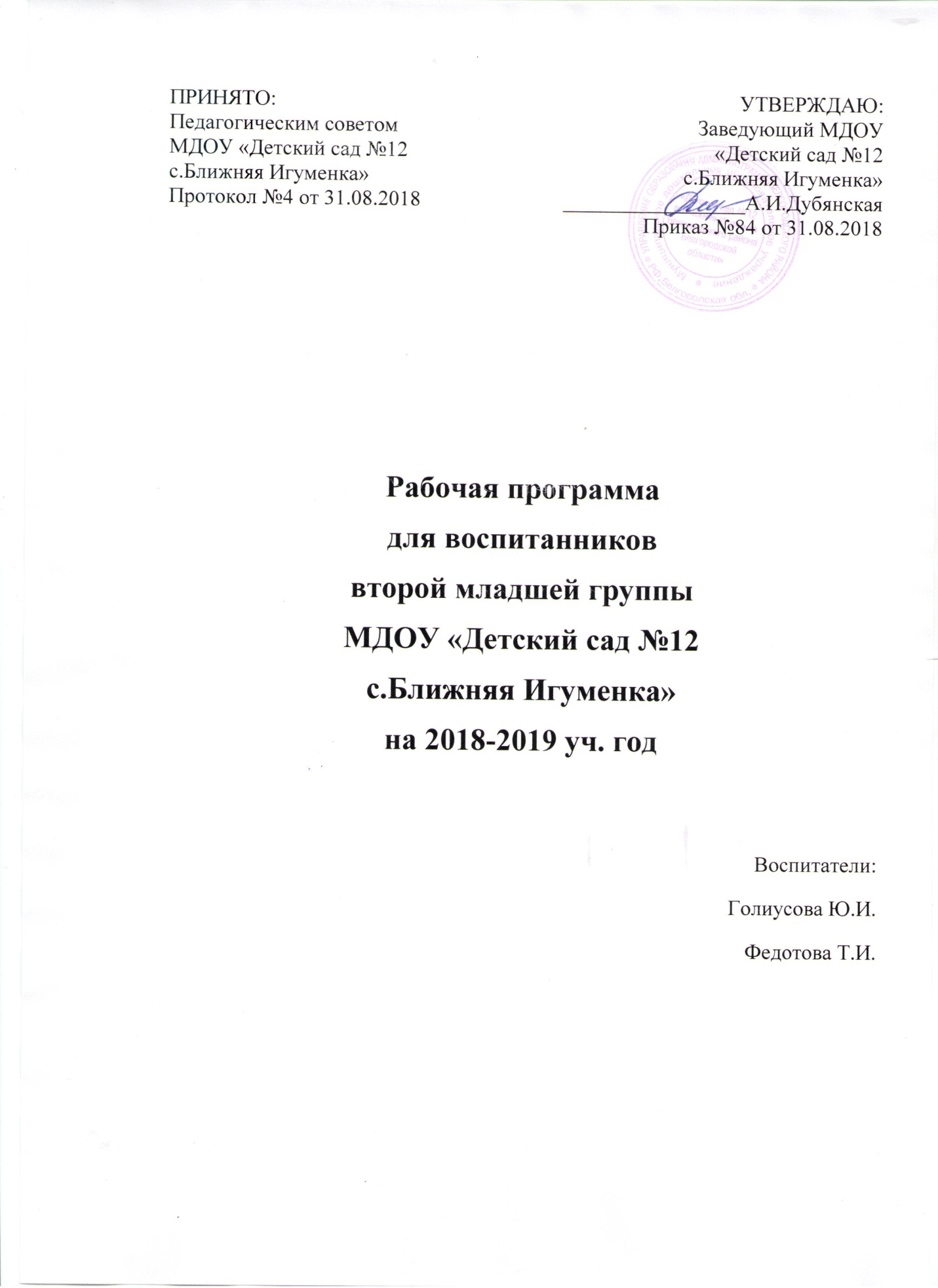 СОДЕРЖАНИЕ:IЦЕЛЕВОЙ РАЗДЕЛ:ПОЯСНИТЕЛЬНАЯ ЗАПИСКАПРИНЦИПЫ И ПОДХОДЫ К ФОРМИРОВАНИЮ ПРОГРАММЫВОЗРАСТНЫЕ ОСОБЕННОСТИ ДЕТЕЙ МЛАДШЕЙ ГРУППЫ1.4 ПЛАНИРУЕМЫЕ РЕЗУЛЬТАТЫ КАК ЦЕЛЕВЫЕ ОРИЕНТИРЫ  ОСВОЕНИЯ ПРОГРАММЫII СОДЕРЖАТЕЛЬНЫЙ РАЗДЕЛ2.1 ОСНОВНАЯ ЧАСТЬ2.2 ВЗАИМОДЕЙСТВИЕ С РОДИТЕЛЯМИ2.3 СОДЕРЖАНИЕ ПСИХОЛОГО-ПЕДАГОГИЧЕСКОЙ РАБОТЫ ПО ОСВОЕНИЮ ОБРАЗОВАТЕЛЬНЫХ ОБЛАСТЕЙIII ОРГАНИЗАЦИОННЫЙ РАЗДЕЛ3.1 РЕЖИМ ДНЯ3.2 ПРАЗДНИЧНЫЕ МЕРОПРИЯТИЯ, ТРАДИЦИИ И РАЗВЛЕЧЕНИЯ3.3 КОМПЛЕКСНО-ТЕМАТИЧЕСКИИ ПРИНЦИП ПОСТРОЕНИЯПРОГРАММЫ3.4 ОБЪЕМ ОБРАЗОВАТЕЛЬНОЙ НАГРУЗКИ В МЛАДШЕЙ ГРУППЕ3.5 ПЕРЕЧЕНЬ ОСНОВНЫХ ВИДОВ ОРГАНИЗОВАННОЙ ОБРАЗОВАТЕЛЬНОЙ ДЕЯТЕЛЬНОСТИ 3.6 ГОДОВОЕ КОМПЛЕКСНО-ТЕМАТИЧЕСКОЕ ПЛАНИРОВАНИЕ3.7 ПЛАНИРОВАНИЕ ОБРАЗОВАТЕЛЬНОЙ ДЕЯТЕЛЬНОСТИ В МЛАДШЕЙ ГРУППЕ3.8 ОСОБЕНОСТИ ОРГАНИЗАЦИИ ПРЕДМЕТНО-ПРОСТРАНСТВЕННОЙ СРЕДЫ В МЛАШЕЙ ГРУППЕ3.9МЕТОДИЧЕСКОЕ ОБЕСПЕЧЕНИЕ  МЛАДШЕЙ ГРУППЫ I  ЦЕЛЕВОЙ РАЗДЕЛ1.1 ПОЯСНИТЕЛЬНАЯ ЗАПИСКАНастоящая рабочая программа разработана с учетом примерной основной образовательной программы дошкольного образования «От рождения до школы » / Под ред. Н. Е. Вераксы, Т. С. Комаровой, М. А. Васильевой, образовательной программы ДОУ - в соответствии с федеральным государственным образовательным стандартом дошкольного образования. Рабочая программа рассчитана 2018-2019 учебный год.Данная Программа разработана на основе следующих нормативных документов:Федеральный закон «Об образовании в РФ» от 29 декабря 2012 г. № 273-ФЗПриказ Министерства образования и науки РФ от 17 октября 2013 г. № 1155 «Об утверждении федерального государственного образовательного стандарта дошкольного образования» (Зарегистрировано в Минюсте РФ 14 ноября 2013 г. № 30384)Постановление Главного государственного санитарного врача Российской Федерации от 15 мая 2013 г. № 26 г. Москва от «Об утверждении СанПиН 2.4.1.3049-13 «Санитарно- эпидемиологические требования к устройству, содержанию и организации режима работы дошкольных образовательных организаций» (Зарегистрировано в Минюсте России 29 мая 2013 г. № 28564)          -  Приказом Министерства образования и науки РФ от 17 октября 2013 года №1155 «Об утверждении федерального государственного образовательного стандарта дошкольного образования»; Приказ Министерства образования и науки РФ от 30 августа 2013 г. № 1014 «Об утверждении Порядка организации и осуществления образовательной деятельности по основным общеобразовательным программам - образовательным программам дошкольного образования» (Зарегистрировано в Минюсте России 26.09.2013 № 30038);Устав МДОУ «Детский сад №12 с. Ближняя Игуменка Белгородского района Белгородской области» (утвержден)Содержание Программы соответствует основным положениям возрастной психологии и дошкольной педагогики и выстроено по принципу развивающего образования, целью которого является развитие ребенка и обеспечивает единство воспитательных, развивающих и обучающих целей и задач.Рабочая программа определяет содержание и организацию воспитательно-образовательного процесса для детей младшей группы.Цель программы: - создание условий в детском саду для развития способностей, широкого взаимодействия с миром, активного практикования в разных видах деятельности, творческой самореализации. Программа направлена на развитие самостоятельности, познавательной и коммуникативной активности, социальной уверенности и ценностных ориентаций, определяющих поведение, деятельность и отношение ребенка к миру.Содержание Программы соответствует основным положениям возрастной психологии и дошкольной педагогики и выстроено по принципу развивающего образования, целью которого является развитие ребенка и обеспечивает единство воспитательных, развивающих и обучающих целей и задач.Рабочая программа определяет содержание и организацию воспитательно-образовательного процесса для детей младшей группы.Цель программы: - создание условий в детском саду для развития способностей, широкого взаимодействия с миром, активного практикования в разных видах деятельности, творческой самореализации. Программа направлена на развитие самостоятельности, познавательной и коммуникативной активности, социальной уверенности и ценностных ориентаций, определяющих поведение, деятельность и отношение ребенка к миру.Исходя из поставленной цели, приоритетными задачами развития и воспитания детей являются:укрепление физического и психического здоровья ребенка, формирование основ его двигательной и гигиенической культуры; целостное развитие ребенка как субъекта посильных дошкольнику видов деятельности; обогащенное развитие ребенка, обеспечивающее единый процесс социализации-индивидуализации с учетом детских потребностей, возможностей и способностей;развитие на основе разного образовательного содержания эмоциональнойотзывчивости, способности к сопереживанию, готовности к проявлению гуманного отношения в детской деятельности, поведении, поступках;развитие познавательной активности, любознательности, стремления к самостоятельному познанию и размышлению, развитие умственных способностей и речи ребенка;пробуждение творческой активности и воображения ребенка, желания включаться в творческую деятельность; органичное вхождение ребенка в современный мир, разнообразное взаимодействие дошкольников с различными сферами культуры: с изобразительным искусством и музыкой, детской литературой и родным языком, экологией, математикой, игрой; приобщение ребенка к культуре своей страны и воспитание уважения к другим народам и культурам; приобщение ребенка к красоте, добру, ненасилию, ибо важно, чтобы дошкольный возраст стал временем, когда у ребенка пробуждается чувство своей сопричастности к миру, желание совершать добрые поступки.Реализация цели осуществляется в процессе разнообразных видов деятельности.Таким образом, решение программных задач осуществляется в совместной деятельности взрослых и детей и самостоятельной деятельности детей не только в рамках непосредственно образовательной деятельности, но и при проведении режимных моментов в соответствии со спецификой дошкольного образования.Содержание рабочей программы включает интеграцию образовательных областей, которые обеспечивают разностороннее развитие детей с учетом их возрастных и индивидуальных особенностей по пяти образовательным областям: социально - коммуникативное развитие, познавательное развитие, речевое развитие, художественно - эстетическое и физическое развитие.1.2 ПРИНЦИПЫ И ПОДХОДЫ К ФОРМИРОВАНИЮ ПРОГРАММЫЦель программы: обеспечение всестороннего развития ребенка в период дошкольного детства: интеллектуального, физического, эмоционального, нравственного, волевого, социально-личностного, через соответствующую его возрастным особенностям развивающую среду. Введение, ребенка в окружающий мир осуществляется путем его взаимодействия с различными сферами бытия (миром людей, природы и др.) и культуры (изобразительным искусством, музыкой, детской литературой и родным языком, математикой и др.).Основные принципы построения и реализации программы:научной обоснованности и практической применимости,единство воспитательных, развивающих и обучающих целей и задач процесса образования детей дошкольного возраста,интеграции образовательных областей в соответствии с возрастными возможностями воспитанников,комплексно - тематического построения образовательного процесса,решение программных образовательных задач в совместной деятельности взрослого и детей не только в рамках непосредственной образовательной деятельности, но и проведении режимных моментов в соответствии со спецификой дошкольного образования.Основные направления в развитии детей 3-4 летнего года жизни:физическое;познавательное;речевое;художественно-эстетическое;социально-личностное.Задачи воспитания и обучения детей 3-4 летнего года жизни:Укреплять и охранять здоровье детей, создавать условия для систематического закаливания организма, формирования и совершенствования основных видов движений. Вырабатывать правильную осанку, совершенствовать культурно-гигиенические навыки, пространственную ориентировку. Поощрять участие детей в совместных играх и физических упражнениях. Способствовать формированию положительных эмоций, активной двигательной деятельности.Воспитывать интерес к жизни и деятельности взрослых и сверстников, к явлениям природы. Формировать умение сосредоточивать внимание на предметах и явлениях социокультурной предметно-пространственной развивающей среды. Развивать способность устанавливать простейшие связи между воспринимаемыми предметами и явлениями, учить простейшим обобщениям.Продолжать развивать речь детей: обогащать словарь, формировать умение строить предложения; добиваться правильного и четкого произнесения слов.Воспитывать умение слушать художественные произведения, следить за развитием действия в сказке, рассказе; помогать детям запоминать и с помощью взрослого читать короткие стихотворения, потешки.Формировать положительное отношение к труду взрослых. Воспитывать желание принимать участие в посильном труде, умение преодолевать небольшие трудности.Закреплять навыки организованного поведения в детском саду, дома, на улице. Продолжать формировать элементарные представления о том, что хорошо и что плохо. Создавать условия, благоприятствующие формированию доброжелательности, доброты, дружелюбия.Развивать эстетические чувства детей, художественное восприятие, вызывать эмоциональный отклик на литературные и музыкальные произведения, красоту окружающего мира, произведения искусства.Учить передавать в рисунке, лепке, аппликации несложные образы предметов и явлений действительности.Развивать музыкальный слух детей, приучать слушать песни, музыкальные произведения, замечать изменения в звучании музыки. Учить детей выразительному пению и ритмичным движениям под музыку.Развивать интерес к различным видам игр. Помогать детям объединяться для игры в группы по 2-3 человека на основе личных симпатий. В процессе игр с игрушками, природными и строительными материалами развивать у детей интерес к окружающему миру.Рабочая программа по познавательно-речевому развитию в средней группесостоит из:Целевого раздела;Содержательного;Организационного;ДополнительногоРегламентированная деятельностьвключает перспективное планирование ежедневных НОД:- игровая деятельность (включая сюжетно-ролевую игру как ведущую деятельность детей дошкольного возраста, а также игру с правилами и другие виды игры);- коммуникативная (общение и взаимодействие со взрослыми и сверстниками);- познавательно-исследовательская (исследования объектов окружающего мира и экспериментирования с ними;  восприятие художественной литературы и фольклора);- самообслуживание и элементарный бытовой труд (в помещении и на улице);- конструктивно-модельная из разного материала, включая конструкторы, модули, бумагу, природный и иной материал;- изобразительная(рисования, лепки, аппликации);- музыкальная (восприятие и понимание смысла музыкальных произведений, пение, музыкально-ритмические движения, игры на детских музыкальных инструментах);-  двигательная (овладение основными движениями) активность ребенка;- восприятие художественной литературы и фольклора.обучение правилам дорожного движения (подвижные, сюжетноролевые и дидактические игры, ситуации общения, игры инсценировки, игры-имитации, наблюдения, чтение произведений, продуктивная деятельность);обучение основам безопасности жизни;сенсорное воспитание;воспитание культурно-гигиенических навыков;воспитание культуры поведения;Игровая деятельность включает развивающие игры, тематическое планирование сюжетно-ролевых игр, театрализованных игр, праздников и развлечений.А также перспективное планирование трудовой деятельности детей в группе и на улице, организационной деятельности и наблюдений на прогулке (в том числе планирование целевых прогулок).1.3 ВОЗРАСТНЫЕ ОСОБЕННОСТИ ДЕТЕЙ МЛАДШЕЙ ГРУППЫХарактеристика контингента детей младшей группы:В возрасте 3-4 лет ребенок постепенно выходит за пределы семейного круга. Его общение становится внеситуативным. Взрослый становится для ребенка не только членом семьи, но и носителем определенной общественной функции. Желание ребенка выполнять такую же функцию приводит к противоречию с его реальными возможностями. Это разрешается через развитие игры, которая становится ведущим видом деятельности в дошкольном возрасте.Главной особенностью игры является ее условность: выполнение одних действий с одними предметами предполагает их отнесенность к другим действиям с другими предметами. Основным содержанием игры младших дошкольников являются действия с игрушками и предметами-заместителями. Продолжительность игры небольшая. Младшие дошкольники ограничиваются игрой с одной – двумя ролями и простыми, неразвернутыми сюжетами. Игры с правилами в этом возрасте только начинают формироваться.Изобразительная деятельность ребенка зависит от его представлений о предмете. В этом возрасте они только начинают формироваться. Графические образы бедны. У одних детей  в изображениях отсутствуют детали, у других рисунки могут быть более детализированы. Дети уже могу  использовать цвет.Большое значение для развития мелкой моторики имеет лепка. Младшие дошкольники способны под руководством взрослого вылепить простые предметы.Известно, что аппликация оказывает положительное влияние на развитие восприятия. В этом возрасте детям доступны простейшие виды аппликации.Конструктивная деятельность в младшем дошкольном возрасте ограничена возведением несложных построек по образцу и по замыслу.В младшем дошкольном возрасте развивается перцептивная деятельность. Дети от использования предэталонов – индивидуальных единиц восприятия, переходят к сенсорным эталонам – культурно – выработанным средствам восприятия. К концу младшего дошкольного возраста дети могут воспринимать до 5 и более форм предметов и до 7 и более цветов, способны дифференцировать по величине, ориентироваться в пространстве процесса – и в помещении всего дошкольного учреждения.Развиваются память и внимание. По просьбе взрослого дети могут запомнить 3-4 слова и 5-6 названий предметов. К концу младшего дошкольного возраста они способны запомнить значительные отрывки из любимых произведений.Продолжает развиваться наглядно-действенное мышление. При этом преобразования ситуаций  в ряде случаев осуществляется на основе целенаправленных проб с учетом желаемого результата. Дошкольники способны установить некоторые связи и отношения между предметами.В младшем дошкольном возрасте начинает развиваться воображение, которое особенно наглядно проявляется в игре, когда одни объекты  выступают в качестве заместителей других.Взаимоотношения детей обусловлены нормами и правилами. В результате целенаправленного воздействия они могу усвоить относительно большое количество норм, которые выступают основанием для оценки собственных действий и действий других детей.Взаимоотношения детей ярко проявляются в игровой деятельности. Они скорее играют рядом, чем активно вступают во взаимодействие. Однако уже в этом возрасте могут наблюдаться устойчивые избирательные взаимоотношения. Конфликты между детьми возникают преимущественно по поводу игрушек. Положение ребенка в группе сверстников во многом определяется мнением воспитателя.В младшем дошкольном возрасте можно наблюдать соподчинение мотивов поведения в относительно простых ситуациях. Сознательное управление поведением только начинает складываться; во многом поведение ребенка еще ситуативно. Вместе с тем можно наблюдать и случаи ограничения собственных побуждений самим ребенком, сопровождаемыми словесными указаниями. Начинает развиваться самооценка, при этом дети в значительной мере ориентируются на оценку воспитателя. Продолжает развиваться также их половая идентификация, что проявляется в характере выбираемых игрушек и сюжетов.1.4 ПЛАНИРУЕМЫЕ РЕЗУЛЬТАТЫ КАК ЦЕЛЕВЫЕ ОРИЕНТИРЫ  ОСВОЕНИЯ ПРОГРАММЫПланируемые результаты освоения детьми программы дошкольного образования включает целевые ориентиры возможных достижений детей», что соответствует требованиям Федеральных Государственных стандартов дошкольного образования (приказ № 1155 от 17 октября 2013 г. Министерства образования и науки РФ).• Ребенок проявляет самостоятельность в разнообразных видах деятельности, стремится к проявлению творческой инициативы. Может самостоятельно поставить цель, обдумать путь к ее достижению, осуществить замысел и оценить полученный результат с позиции цели.• Понимает эмоциональные состояния взрослых и других детей, выраженные в мимике, пантомимике, действиях, интонации речи, проявляет готовность помочь, сочувствие. Способен находить общие черты в настроении людей, музыки, природы, картины, скульптурного изображения. Высказывает свое мнение о причинах того или иного эмоционального состояния людей, понимает некоторые образные средства, которые используются для передачи настроения в изобразительном искусстве, музыке, в художественной литературе Дети могут самостоятельно или с небольшой помощью воспитателя объединяться для совместной деятельности, определять общий замысел, распределять роли, согласовывать действия, оценивать полученный результат и характер взаимоотношений. Ребенок стремится регулировать свою активность: соблюдать очередность, учитывать права других людей. Проявляет инициативу в общении - делится впечатлениями со сверстниками, задает вопросы, привлекает к общению других детей. Может предварительно обозначить тему игры, заинтересован совместной игрой.• Согласовывает в игровой деятельности свои интересы и интересы партнеров, умеет объяснить замыслы, адресовать обращение партнеру. Проявляет интерес к игровому экспериментированию, к развивающим и познавательным играм; в играх с готовым содержанием и правилами действуют в точном соответствии с игровой задачей и правилами.  Имеет богатый словарный запас Речь чистая, грамматически правильная, выразительная. Значительно увеличивается запас слов, совершенствуется грамматический строй речи, появляются элементарные виды суждений об окружающем. Ребенок пользуется не только простыми, но и сложными предложениями. Проявляет интерес к физическим упражнениям. Ребенок правильно выполняет физические упражнения, проявляет самоконтроль и самооценку.• Может самостоятельно придумать и выполнить несложные физические упражнения Самостоятельно выполняет основные культурногигиенические процессы (культура еды, умывание, одевание), владеет приемами чистки одежды и обуви с помощью щетки. Самостоятельно замечает, когда нужно вымыть руки или причесаться. Освоил отдельные правила безопасного поведения, способен рассказать взрослому о своем самочувствии и о некоторых опасных ситуациях, которых нужно избегать.• Проявляет уважение к взрослым. Умеет интересоваться состоянием здоровья близких людей, ласково называть их. Стремится рассказывать старшим о своих делах, любимых играх и книгах. Внимателен к поручениям взрослых, проявляет самостоятельность и настойчивость в их выполнении, вступает в сотрудничество.•Проявляет интеллектуальную активность, проявляется принять и самостоятельно поставить познавательную задачу и решить ее доступными способами. Проявляет интеллектуальные эмоции, догадку и сообразительность, с удовольствием экспериментирует.•Испытывает интерес к событиям, находящимся за рамками личного опыта, интересуется событиями прошлого и будущего, жизнью родного города и страны, разными народами, животным и растительным миром. Фантазирует, сочиняет разные истории, предлагает пути решения проблем.•Знает свои имя, отчество, фамилию, пол, дату рождения, адрес, номер телефона, членов семьи, профессии родителей. Располагает некоторыми сведениями об организме, назначении отдельных органов, условиях их нормального функционирования. Охотно рассказывает о себе, событиях своей жизни, мечтах, достижениях, увлечениях. Имеет положительную самооценку, стремится к успешной деятельности.• Имеет представления о семье, семейных и родственных отношениях, знает, как поддерживаются родственные связи, как проявляются отношения любви и заботы в семье, знает некоторые культурные традиции и увлечения членов семьи. Имеет представление о значимости профессий родителей, устанавливает связи между видами труда. Имеет развернутые представления о родном городе. Знает название своей страны, ее государственные символы, испытывает чувство гордости своей страной. Имеет некоторые представления о природе родной страны, достопримечательностях России и родного города, ярких событиях ее недавнего прошлого, великих россиянах. Проявляет интерес к жизни людей в других странах мира. Стремится поделиться впечатлениями о поездках в другие города, другие страны мира.• Имеет представления о многообразии растений и животных, их потребностях как живых организмов, владеет представлениями об уходе за растениями, некоторыми животными, стремится применять имеющиеся представления в собственной деятельности.• Соблюдает установленный порядок поведения в группе, ориентируется в своем поведении не только на контроль воспитателя, но и на самоконтроль на основе известных правил, владеет приемами справедливого распределения игрушек, предметов. Понимает, почему нужно выполнять правила культуры поведения, представляет последствия своих неосторожных действий для других детей.• Стремится к мирному разрешению конфликтов. Может испытывать потребность в поддержке и направлении взрослого в выполнении правил поведения в новых условиях. Слушает и понимает взрослого, действует по правилу или образцу в разных видах деятельности, способен к произвольным действиям, самостоятельно планирует и называет два-три последовательных действия, способен удерживать в памяти правило, высказанное взрослым, и действовать по нему без напоминания, способен аргументировать свои суждения, стремится к результативному выполнению работы в соответствии с темой, к позитивной оценке результата взрослым.Качество — это системное (интегративное) образование, формирующееся у воспитанника в процессе освоения основной общеобразовательной программы дошкольного образования, являющееся показателем его развития в личностном, интеллектуальном и физическом планах и способствующее самостоятельному решению ребёнком жизненных задач, адекватных возрасту.Личностные качества характеризуют развитие личностной сферы воспитанника (мотивации, произвольности, воли, эмоций, самооценки), в том числе морально-нравственное развитие.Физические качества характеризуют физическое развитие воспитанника (силу, выносливость, гибкость, координацию, ловкость, скорость).Интеллектуальные качества характеризуют развитие интеллектуальной сферы воспитанника (формирование высших психических функций, накопление социального опыта).Классификация качеств на физические, личностные и интеллектуальные условна, так как для формирования любого качества требуется системное развитие ребёнка: физическое и психическое (личностное и интеллектуальное).Дошкольный возраст в отечественной психологии характеризуется как период «фактического складывания личности», поэтому становлению и развитию личностных качеств придаётся особое значение.Сформированные интегративные качества ребёнка — итоговый результат освоения основной общеобразовательной программы дошкольного образования. Но каждое качество, являя собой совокупность признаков, свойств, позволяет на протяжении всего периода освоения Программы (от 3 до 7 лет) формировать его отдельные составляющие — промежуточные результатыII СОДЕРЖАТЕЛЬНЫЙ РАЗДЕЛ2.1 ОСНОВНАЯ ЧАСТЬОрганизация режима пребывания детей в образовательном учреждении:Организация жизни и деятельности детей осуществляется с учетом возрастных и индивидуальных особенностей и социального заказа родителей, предусматривает личностно - ориентированный подход к организации всех видов деятельности.Допустимый объем недельной образовательной нагрузки для детей младшей группы не более 10 занятий, 2.45 часа в неделю. Допустимое количество НОД не превышает двух занятий, продолжительностью НОД - 15 мин.2.2 ВЗАИМОДЕЙСТВИЕ С РОДИТЕЛЯМИВедущие цели взаимодействия детского сада с семьей — создание в детском саду необходимых условий для развития ответственных и взаимозависимых отношений с семьями воспитанников, обеспечивающих целостное развитие личности дошкольника, повышение компетентности родителей в области воспитания.Основные формы взаимодействия с семьейЗнакомство с семьей: встречи-знакомства, посещение семей, анкетирование семей.Информирование родителей о ходе образовательного процесса: дни открытых дверей, индивидуальные и групповые консультации, родительские собрания, оформление информационных стендов, организация выставок детского творчества, приглашение родителей на детские концерты и праздники, создание памяток, интернет-журналов, переписка по электронной почте.Образование родителей: организация «материнской/отцовской школы», «школы для родителей» (лекции, семинары, семинары-практикумы), проведение мастер-классов, тренингов, создание библиотеки (медиатеки).Совместная деятельность: привлечение родителей к организации вечеров музыки и поэзии, гостиных, конкурсов, концертов семейного воскресного абонемента, маршрутов выходного дня (в театр, музей, библиотеку и пр.), семейных объединений (клуб, студия, секция), семейных праздников, прогулок, экскурсий, семейного театра, к участию в детской исследовательской и проектной деятельности.Содержание направлений работы с семьей по образовательным областямОбразовательная область «Физическая развитие»Объяснять родителям, как образ жизни семьи воздействует на здоровье ребенка.Информировать родителей о факторах, влияющих на физическое здоровье ребенка (спокойное общение, питание, закаливание, движения). Рассказывать о действии негативных факторов (переохлаждение, перегревание, перекармливание и др.), наносящих непоправимый вред здоровью малыша. Помогать родителям сохранять и укреплять физическое и психическое здоровье ребенка.Ориентировать родителей на совместное с ребенком чтение литературы, посвященной сохранению и укреплению здоровья, просмотр соответствующих художественных и мультипликационных фильмов.Знакомить родителей с оздоровительными мероприятиями, проводимыми в детском саду. Разъяснять важность посещения детьми секций, студий, ориентированных на оздоровление дошкольников. Совместно с родителями и при участии медико-психологической службы детского сада создавать индивидуальные программы оздоровления детей и поддерживать семью в их реализации,Разъяснять родителям (через оформление соответствующего раздела в «уголке для родителей», на родительских собраниях, в личных беседах, рекомендуя соответствующую литературу) необходимость создания в семье предпосылок для полноценного физического развития ребенка.Ориентировать родителей на формирование у ребенка положительного отношения к физкультуре и спорту; привычки выполнять ежедневно утреннюю гимнастику (это лучше всего делать на личном примере или через совместную утреннюю зарядку); стимулирование двигательной активности ребенка совместными спортивными занятиями (лыжи, коньки, фитнес), совместными подвижными играми, длительными прогулками в парк или лес; создание дома спортивного уголка;покупка ребенку спортивного инвентаря (мячик, скакалка, лыжи, коньки, велосипед, самокат и т.д.); совместное чтение литературы, посвященной спорту; просмотр соответствующих художественных и мультипликационных фильмов.Информировать родителей об актуальных задачах физического воспитания детей на разных возрастных этапах их развития, а также о возможностях детского сада в решении данных задач.Знакомить с лучшим опытом физического воспитания дошкольников в семье и детском саду, демонстрирующим средства, формы и методы развития важных физических качеств, воспитания потребности в двигательной деятельности.Создавать в детском саду условия для совместных с родителями занятий физической культурой и спортом, открывая разнообразные секции и клубы (любителей туризма, плавания и пр.). Привлекать родителей к участию в совместных с детьми физкультурных праздниках и других мероприятиях, организуемых в детском саду (а также районе, городе).Образовательная область «Социально - коммуникативное развитие» Показывать родителям значение развития экологического сознания как условия всеобщей выживаемости природы, семьи, отельного человека, всего человечества.Знакомить родителей с опасными для здоровья ребенка ситуациями, возникающими дома, на даче, на дороге, в лесу, у водоема, и способами поведения в них. Направлять внимание родителей на развитие у детей способности видеть, осознавать и избегать опасности,Информировать родителей о необходимости создания благоприятных и безопасных условий пребывания детей на улице (соблюдать технику безопасности во время игр и развлечений на каруселях, на качелях, на горке, в песочнице, во время катания на велосипеде, во время отдыха у водоема и т.д.). Рассказывать о необходимости создания безопасных условий пребывания детей дома (не держать в доступных для них местах лекарства, предметы бытовой химии, электрические приборы; содержать в порядке электрические розетки; не оставлять детей без присмотра в комнате, где открыты окна и балконы и т.д.). Информировать родителей о том, что должны делать дети в случае непредвиденной ситуации (звать на помощь взрослых; называть свои фамилию и имя; при необходимости —фамилию, имя и отчество родителей, адрес и телефон; при необходимости звонить по телефонам экстренной помощи —«01», «02» и «03» и т. д.).Привлекать родителей к активному отдыху с детьми, расширяющему границы жизни дошкольников и формирующему навыки безопасного поведения во время отдыха. Помогать родителям планировать выходные дни с детьми, обдумывая проблемные ситуации, стимулирующие формирование моделей позитивного поведения в разных жизненных ситуациях.Подчеркивать роль взрослого в формировании поведения ребенка. Побуждать родителей на личном примере демонстрировать детям соблюдение правил безопасного поведения на дорогах, бережное отношение к при-зоде и т.д. Ориентировать родителей на совместное с ребенком чтение литературы, посвященной сохранению и укреплению здоровья, просмотр соответствующих художественных и мультипликационных фильмов.Знакомить родителей с формами работы дошкольного учреждения по проблеме безопасности детей дошкольного возраста.Знакомить родителей с достижениями и трудностями общественного воспитания в детском саду.Показывать родителям значение матери, отца, а также дедушек и бабушек, воспитателей, детей (сверстников, младших и старших детей) в развитии взаимодействия ребенка с социумом, понимания социальных норм поведения. Подчёркивать ценность каждого ребенка для общества вне зависимости от его индивидуальных особенностей и этнической принадлежности.Заинтересовывать родителей в развитии игровой деятельности детей, обеспечивающей успешную социализацию, усвоение тендерного поведения.Помогать родителям осознавать негативные последствия деструктивного общения в семье, исключающего родных для ребенка людей из контекста развития. Создавать у родителей мотивацию к сохранению семейных традиций и зарождению новых.Поддерживать семью в выстраивании взаимодействия ребенка с незнакомыми взрослыми и детьми в детском саду (например, на этапе освоения новой предметноразвивающей среды детского сада, группы —при поступлении в детский сад, переходе в новую группу, смене воспитателей и других ситуациях), вне его (например, в ходе проектной деятельности).Привлекать родителей к составлению соглашения о сотрудничестве, программы и плана взаимодействия семьи и детского сада в воспитании детей. Сопровождать и поддерживать семью в реализации воспитательных воздействий.Изучать традиции трудового воспитания, сложившиеся и развивающиеся в семьях воспитанников.Знакомить родителей с возможностями трудового воспитания в семье и детском саду; показывать необходимость навыков самообслуживания, помощи взрослым, наличия у ребенка домашних обязанностей. Знакомить с лучшим опытом семейного трудового воспитания посредством выставок, мастер-классов и других форм взаимодействия.Побуждать близких взрослых знакомить детей с домашним и профессиональным трудом, показывать его результаты, обращать внимание на отношение членов семьи к труду. Развивать у родителей интерес к совместным с детьми проектам по изучению трудовых традиций, сложившихся в семье, а также родном городе (селе).Привлекать внимание родителей к различным формам совместной с детьми трудовой деятельности в детском саду и дома, способствующей формированию взаимодействия взрослых с детьми, возникновению чувства единения, радости, гордости за результаты общего труда.Ориентировать родителей на совместное с ребенком чтение литературы, посвященной различным профессиям, труду, просмотр соответствующих художественных и мультипликационных фильмов.Проводить совместные с родителями конкурсы, акции по благоустройству и озеленению территории детского сада, ориентируясь на потребности и возможности детей и научно-обоснованные принципы и нормативы.Образовательная область «Познавательное развитие»Обращать внимание родителей на возможности интеллектуально развития ребенка в семье и детском саду.Ориентировать родителей на развитие у ребенка потребности к познанию, общению со взрослыми и сверстниками. Обращать их внимание на ценность детских вопросов. Побуждать находить на них ответы посредством совместных с ребенком наблюдений, экспериментов, размышлений, чтения художественной и познавательной литературы, просмотра художественных, документальных видеофильмов.Показывать пользу прогулок и экскурсий для получения разнообразных впечатлений, вызывающих положительные эмоции и ощущения (зрительные, слуховые, тактильные и др.). Совместно с родителями планировать, а также предлагать готовые маршруты выходного дня к историческим, памятным местам, местам отдыха горожан (сельчан).Привлекать родителей к совместной с детьми исследовательской, проектной и продуктивной деятельности в детском саду и дома, способствующей возникновению познавательной активности. Проводить совместные с семьей конкурсы, игры - викторины.Изучать особенности общения взрослых с детьми в семье. Обращать внимание родителей на возможности развития коммуникативной сферы ребенка в семье и детском саду.Рекомендовать родителям использовать каждую возможность для общения с ребенком, поводом для которого могут стать любые события и связанные с ними эмоциональные состояния, достижения и трудности ребенка в развитии взаимодействия с миром и др.Показывать родителям ценность диалогического общения с ребенком, открывающего возможность для познания окружающего мира, обмена информацией и эмоциями. Развивать у родителей навыки общения, используя семейные ассамблеи, коммуникативные тренинги и другие формы взаимодействия. Показывать значение доброго, теплого общения с ребенком, не допускающего грубости; демонстрировать ценность и уместность как делового, так и эмоционального общения. Побуждать родителей помогать ребенку устанавливать взаимоотношения со сверстниками, младшими детьми; подсказывать, как легче решить конфликтную (спорную) ситуацию..Привлекать родителей к разнообразному по содержанию и формам сотрудничеству (участию в деятельности семейных и родительских клубов, ведению семейных календарей, подготовке концертных номеров (родители - ребенок) для родительских собраний, досугов детей), способствующему развитию свободного общения взрослых с детьми в соответствии с познавательными потребностями дошкольников.Образовательная область «Речевое развитие»Показывать родителям ценность домашнего чтения, выступающего способом развития пассивного и активного словаря ребенка, словесного творчества.Рекомендовать родителям произведения, определяющие круг семейного чтения в соответствии с возрастными и индивидуальными особенностями ребенка. Показывать методы и приемы ознакомления ребенка с художественной литературой.Обращать внимание родителей на возможность развития интереса ребенка в ходе ознакомления с художественной литературой при организации семейных театров, вовлечения его в игровую деятельность, рисование. Ориентировать родителей в выборе художественных и мультипликационных фильмов, направленных на развитие художественного вкуса ребенка.Совместно с родителями проводить конкурсы, литературные гостиные и викторины, театральные мастерские, встречи с писателями, поэтами, работниками детской библиотеки, направленные на активное познание детьми литературного наследия. Поддерживать контакты семьи с детской библиотекой.Привлекать родителей к проектной деятельности (особенно на стадии оформления альбомов, газет, журналов, книг, проиллюстрированных вместе с детьми). Побуждать поддерживать детское сочинительство.Образовательная область «Художественно - эстетическое развитие»На примере лучших образцов семейного воспитания показывать родителям актуальность развития интереса к эстетической стороне окружающей действительности, раннего развития творческих способностей детей. Знакомить с возможностями детского сада, а также близлежащих учреждений дополнительного образования и культуры в художественном воспитании детей.Поддерживать стремление родителей развивать художественную деятельность детей в детском саду и дома; организовывать выставки семейного художественного творчества, выделяя творческие достижения взрослых и детей.Привлекать родителей к активным формам совместной с детьми деятельности, способствующим возникновению творческого вдохновения: занятиям в художественных студиях и мастерских (рисунка, живописи, скульптуры и пр.), творческим проектам, экскурсиям и прогулкам. Ориентировать родителей на совместное рассматривание зданий, декоративно-архитектурных элементов, привлекших внимание ребенка на прогулках и экскурсиях; показывать ценность общения по поводу увиденного и др.Организовывать семейные посещения музея изобразительных искусств, выставочных залов, детской художественной галереи, мастерских художников и скульпторов.Образовательная область «Художественно - эстетическое развитие»Знакомить родителей с возможностями детского сада, а также близлежащих учреждений дополнительного образования и культуры в музыкальном воспитании детей.Раскрывать возможности музыки как средства благоприятного "воздействия на психическое здоровье ребенка. На примере лучших образцов семейного воспитания показывать родителям влияние семейного досуга (праздников, концертов, домашнего музицировали и др.) на развитие личности ребенка, детско- родительских отношенийПривлекать родителей к разнообразным формам совместной музыкально-художественной деятельности с детьми в детском саду, способствующим возникновению ярких эмоций, творческого вдохновения, развитию общения (семейные праздники, концерты, занятия в театральной и вокальной студиях). Организовывать в детском саду встречи родителей и детей с музыкантами и композиторами, фестивали, музыкально-литературные вечера.Информировать родителей о концертах профессиональных и самодеятельных коллективов, проходящих в учреждениях дополнительного образования и культуры.Совместно с родителями планировать, а также предлагать готовые маршруты выходного дня в концертные залы, музыкальные театры, музеи музыкальных инструментов и пр.2.3 СОДЕРЖАНИЕ ПСИХОЛОГО-ПЕДАГОГИЧЕСКОЙ РАБОТЫ ПО ОСВОЕНИЮ ОБРАЗОВАТЕЛЬНЫХ ОБЛАСТЕЙОбразовательная область «Физическое развитие»Цель: формирование у детей интереса и ценностного отношения к занятиям физической культурой, гармоничное физическое развитие.Задачи: Продолжать развивать разнообразные виды движений. Учить детей ходить и бегать свободно, не шаркая ногами, не опуская головы, сохраняя перекрестную координацию движений рук и ног. Приучать действовать совместно. Учить строиться в колонну по одному, шеренгу, круг, находить свое место при перестроениях.Учить энергично отталкиваться двумя ногами и правильно приземляться в прыжках с высоты, на месте и с продвижением вперед; принимать правильное исходное положение в прыжках в длину и высоту с места; в метании мешочков с песком, мячей диаметром 15-20 см.Закреплять умение энергично отталкивать мяч при катании, бросании. Продолжать учить ловить мяч двумя руками одновременно.Обучать хвату за перекладину во время лазанья. Закреплять умение ползать.Учить сохранять правильную осанку в положениях сидя, стоя, в движении, при выполнении упражнений в равновесии.Учить кататься на санках, садиться на трехколесный велосипед, кататься на нем и слазить с него.Учить детей надевать и  снимать лыжи, ходить на них, ставить лыжи на место.Учить реагировать на сигналы «беги», «лови», «стой» и др.; выполнять правила в подвижных играх.Развивать самостоятельность и творчество при выполнении физических упражнений, в подвижных играх.Развивать активность и творчество детей в процессе двигательной деятельности. Организовывать игры с правилами.Поощрять самостоятельные игры с каталками, автомобилями, тележками, велосипедами, мячами, шарами. Развивать навыки лазанья, ползания; ловкость, выразительность и красоту движений. Вводить в игры более сложные правила со сменой видов движений.Воспитывать у детей умение соблюдать элементарные правила, согласовывать движения, ориентироваться в пространстве.Интеграция содержания образовательной области «Физическое развитие»см в приложении 1Образовательная область «Социально - коммуникативное развитие»Цель: освоение первоначальных представлений социального характера и включения детей в систему социальных отношений.Задачи:Развитие игровой деятельностиРазвивать у дошкольников интерес к различным видам игр, самостоятельность в выборе игр; побуждать к активной деятельности. Формировать у детей умение соблюдать в процессе игры правила поведения.Сюжетно-ролевые игрыСпособствовать возникновению у детей игр на темы из окружающей жизни, по мотивам литературных произведений (потешек, песенок, сказок, стихов); обогащению игрового опыта детей посредством объединения отдельных действий в единую сюжетную линию.Развивать умение выбирать роль, выполнять в игре с игрушками несколько взаимосвязанных действий (готовить обед, накрывать на стол, кормить). Учить взаимодействовать в сюжетах с двумя действующими лицами (шофер – пассажир, мама – дочка, врач – больной); в индивидуальных играх с игрушками-заместителями исполнять роль за себя и за игрушку.Показывать способы ролевого поведения, используя обучающие игры.Поощрять попытки детей самостоятельно подбирать атрибуты для той или иной роли; дополнять игровую обстановку недостающими предметами, игрушками.Усложнять, обогащать предметно-игровую среду за счет использования предметов полифункционального назначения и увеличения количестваИгрушек. Учить детей использовать в играх строительный материал (кубы, бруски, пластины), простейшие деревянные и пластмассовые конструкторы, природный материал (песок, снег, вода); лепить из снега заборчик, домик; пускать по воде игрушки).Развивать умение взаимодействовать и ладить друг с другом в непродолжительной совместной игре.Подвижные игрыРазвивать активность в двигательной деятельности. Организовывать игры со всеми детьми группы. Поощрять игры с каталками, автомобилями, тележками, велосипедами; игры с мячами, шарами, развивающие ловкость движений.Постепенно вводить игры с более сложными правилами сменой видов движений.Театрализованные игрыПробуждать интерес детей к театрализованной игре, создавать условия для ее проведения. Формировать умение следить за развитием действия в играх-драматизациях, кукольных спектаклях, созданных силами взрослых и старших детей.Учить детей имитировать характерные действия персонажей (птички летают, козленок скачет), передавать эмоциональное состояние человека (мимикой, позой, жестом, движением).Знакомить детей с приемами вождения настольных кукол. Учить сопровождать движения простой песенкой.Вызывать желание действовать с элементами костюмов (шапочки, воротнички и т. д.) и атрибутами как внешними  символами роли.Развивать стремление импровизировать на несложные сюжеты песен, сказок. Вызывать желание выступать перед куклами и сверстниками, обустраивая место для выступления.Побуждать участвовать в беседах о театре (театр – актеры – зрители, поведение людей в зрительном зале).Дидактические игрыПодбирать предметы по цвету и величине (большие, средние и маленькие; 2-3 цветов), собирать пирамидку из уменьшающихся по размеру колец, чередуя в определенной последовательности 2-3 цвета; собирать картинку из 4-6 частей ( «Наша посуда», «Игрушки»).В совместно дидактических играх учить детей выполнять постепенно усложняющиеся правила.Приобщение к элементарным общепринятым нормам и правилам взаимоотношения со сверстниками и взрослыми (в том числе моральным)Способствовать формированию личного отношения к соблюдению (и нарушению) моральных норм: взаимопомощи, сочувствия обиженному и несогласия с действиями обидчика; одобрения действий того, кто поступил справедливо (разделил кубики поровну), уступил по просьбе сверстника.Продолжать работу по формированию доброжелательных взаимоотношений между детьми (в частности, с помощью рассказов о том, чем хорош каждый воспитанник группы); образа Я (помогать каждому ребенку как можно чаще убеждаться в том, что он хороший, что его любят).Воспитывать скромность, отзывчивость, желание быть справедливым, сильным и смелым; учить испытывать чувство стыда за неблаговидный поступок. Напоминать детям о необходимости здороваться, прощаться, называть работников дошкольного учреждения по имени и отчеству, не вмешиваться в разговор взрослых, вежливо выражать свою просьбу, благодарить за оказанную услугу.Формирование гендерной,	семейной,	гражданскойпринадлежности, патриотических чувств, чувства принадлежности к мировому сообществуОбраз Я.Постепенно формировать образ Я. Сообщать детям разнообразные, касающиеся непосредственно их сведения (ты мальчик, у тебя серые глаза, ты любишь играть и т. п.), в  том числе сведения о прошлом (не умел ходить, говорить; ел из бутылочки) и о происшедших с ним изменениях (сейчас умеешь правильно вести себя за столом, рисовать, танцевать; знаешь «вежливые» слова). Семья.Беседовать с ребенком о членах его семьи (как зовут, чем занимаются, как играют с ребенком и пр.).Детский сад.Формировать у детей положительное отношение к детскому саду. Обращать их внимание на красоту и удобство оформления групповой комнаты, раздевалки (светлые стены, красивые занавески, удобная мебель, новые игрушки, в книжном уголке аккуратно расставлены книги с яркими картинками).Знакомить детей с оборудованием и оформлением участка для игр и занятий, подчеркивая его красоту, удобство, веселую, разноцветную окраску строений.Обращать внимание детей на различные растения, на их разнообразие и красоту.Вовлекать детей в жизнь группы, воспитывать стремление поддерживать чистоту и порядок в группе, формировать бережное отношение к игрушкам, книгам, личным вещам и пр. формировать чувство общность, значимости каждого ребенка для детского сада.Формировать уважительное отношение к сотрудникам детского сада (музыкальный руководитель, медицинская сестра, заведующая, воспитатель и др.), их труду; напоминать их имена и отчества.Родная страна.Продолжать воспитывать любовь к родному краю; рассказывать детям о самых красивых местах родного города (поселка), его достопримечательностях.Дать детям доступные их пониманию представления о государственных праздниках. Рассказывать детям о Российской армии, о воинах, которые охраняют нашу Родину (пограничники, моряки, летчики).Интеграция содержания образовательной области «Социально - коммуникативное развитие» Цель: формирование положительного отношения к трудуЗадачи:Развитие трудовой деятельностиСамообслуживание.Учить детей самостоятельно одеваться и раздеваться в определенной последовательности (надевать и снимать одежду, расстегивать и застегивать пуговицы, складывать, вешать предметы одежды и т. п.). Воспитывать навыки опрятности, умение замечать непорядок в одежде и устранять его при небольшой помощи взрослых.Хозяйственно бытовой труд.Побуждать детей к самостоятельному выполнению элементарных поручений: готовить материалы к занятиям (кисти, доски для лепки и пр.), после игры убирать на место игрушки, строительный материал.Приучать соблюдать порядок и чистоту в помещении и на участке детского сада.Во второй половине года начинать формировать у детей умения, необходимые при дежурстве по столовой (помогать накрывать стол к обеду: раскладывать ложки, расставлять хлебницы (без хлеба), тарелки, чашки и т. п.)Труд в природе.Воспитывать желание участвовать в уходе за растениями и животными в уголке природы и на участке: с помощью взрослого кормить рыб, птиц, поливать комнатные растения, растения на грядках, сажать лук, собирать овощи, расчищать дорожки от снега, счищать снег со скамеек.Формировать положительное отношение к труду взрослых. Рассказывать детям о понятных им профессиях (воспитатель, помощник воспитателя, музыкальный руководитель, врач, продавец, повар), расширять и обогащать представления о трудовых действиях, результатах труда.Побуждать оказывать помощь взрослым, воспитывать бережное отношение к результатам их труда.Цель: формирование основ безопасности собственной жизнедеятельности и формирования предпосылок экологического сознания (безопасности окружающего мира) Задачи:Формирование основ безопасности собственной жизнедеятельностиЗнакомить детей с элементарными правилами поведения в детском саду.Формировать навыки безопасного поведения в играх с песком, водой, снегом.Формировать умение соблюдать правила в играх с мелкими предметами (не засовывать предметы в ухо, нос; не брать их в рот).Знакомить с источниками опасности дома (горячая плита, утюг и др.)Формировать навыки безопасного передвижения в помещении (осторожно спускаться и подниматься по лестнице, держась за перила; открывать и закрывать двери, держась за дверную ручку).Развивать умение обращаться за помощью к взрослым.О правилах безопасности дорожного движения.Расширять ориентировку в окружающем пространстве. Знакомить детей с правилами дорожного движения.Учить различать проезжую часть дороги, тротуар, понимать значение зеленого, желтого и красного сигналов светофора.Формировать первичные представления о безопасном поведение на дорогах (переходить дорогу, держась за руку взрослого).Знакомить с работой водителя.Формировать представления о простейших взаимосвязях в живой и не живой природе. Знакомить с правилами поведения в природе (не рвать без надобности растения, не ломать ветки деревьев.Не трогать животных и др.).Образовательная область «Познавательное развитие»Цель: развитие у детей познавательных интересов, интеллектуального развития детей.Сенсорное развитиеОбогащать чувственный опыт детей .развивать умение фиксировать его в речи. Совершенствовать восприятие (активно включая все органы чувств). Развивать образные представления (используя при характеристике предметов эпитеты и сравнения).Создавать условия для ознакомления детей с цветом, формой, величиной, осязаемыми свойствами предметов (теплый, холодный, твердый, мягкий, пушистый и т. п.); развивать умение воспринимать звучание различных музыкальных инструментов, родной речи.Закреплять умение выделять цвет, форму, величину как особые свойства предметов; группировать однородные предметы по нескольким сенсорным признакам: величине, форме, цвету.Подсказывать детям название форм (круглая, треугольная, прямоугольная и квадратная).Исследовательская деятельность.Учить детей обобщенным способам исследования разных объектов окружающей жизни с помощью специально разработанных систем эталонов, перцептивных действий. Стимулировать использование исследовательских действий.Предлагать выполнять действия в соответствии с задачей и содержанием алгоритма деятельности. С помощью взрослого использовать действия моделирующего характера.Количество Развивать умение видеть общий признак предметов группы (все мячи – круглые, эти – все красные, эти – все большие и т. д.).Учить составлять группы из однородных предметов и выделять из них отдельные предметы; различать понятия «много», «один», «по одному», «ни одного»; находить один и несколько одинаковых предметов в окружающей обстановке; понимать вопрос «Сколько?»; при ответе пользоваться словами «много», «один», «ни одного».Сравнивать две равные (неравные) группы на основе взаимного сопоставления элементов (предметов). Познакомить с приемами последовательного наложения и приложения предметов одной группы к предметам другой; учить понимать вопросы: «Поровну ли?», «Чего больше (меньше)?»; отвечать на вопросы, пользуясь предложениями типа: «Я на каждый кружок положил грибок. Кружков больше, а грибов меньше» или «Кружков столько же, сколько грибов».Учить устанавливать равенство между неравными по количеству группами предметов путем добавления одного предмета или предметов к меньшей по количеству группе или убавления одного предмета из большей группы.ВеличинаСравнивать предметы контрастных и одинаковых размеров; при сравнении предметов соизмерять один предмет с другим по заданному признаку величины (длине, ширине, высоте, величине в целом), пользуясь приемами наложения и приложения; обозначать результат сравнения словами (длинный – короткий, одинаковые (равные) по длине, широкий – узкий, одинаковые (равные) по ширине, высокий – низкий, одинаковые (равные) по высоте, большой – маленький, одинаковые (равные) по величине).ФормаПознакомить детей с геометрическими фигурами: кругом,  квадратом, треугольником. Учить обследовать форму этих фигур, используя зрение и осязания.Ориентировка в пространствеРазвивать умение ориентироваться в расположении частей своего тела и в соответствии с ними различать пространственные направления от себя: вверху – внизу, впереди – сзади (позади), справа – слева. Различать правую и левую руки.Ориентировка во времениУчить ориентироваться в контрастных частях суток: день – ночь, утро – вечер.Предметное и социальное окружениеПродолжать знакомить детей с предметами ближайшего окружения (игрушки, предметы домашнего обихода, виды транспорта), их функциями и назначением.Побуждать вычленять некоторые особенности предметов домашнего обихода (части, размеры, форму, цвет), устанавливать связи между строением и функцией. Понимать, что отсутствие какой-то части нарушает предмет, возможность его использования.Расширять представления детей о свойствах (прочность, твердость, мягкость) материала (дерево, бумага, ткань, глина). Способствовать овладению способами обследования предметов, включая простейшие опыты (тонет – не тонет, рвется – не рвется). Предлагать группировать (чайная, столовая, кухонная посуда) и классифицировать (посуда – одежда) хорошо знакомые предметы.Рассказывать о том, что одни предметы сделаны руками человека (посуда, мебель и т. п.), другие созданы природой (камень, шишки). Формировать понимание того, что человек создает предметы, необходимые для его жизни и жизни других людей (мебель, одежда, обувь, посуда, игрушки и т. д.)Знакомить с театром через мини-спектакли и представления, а также через игры-драматизации по произведениям детской литературы.Знакомить с ближайшим окружением (основными объектами городской/поселковой инфраструктуры): дом, улица, магазин, поликлиника, парикмахерская.Формировать интерес к малой родине и первичные представления о ней: напоминать детям название города (поселка), в котором они живут; самые любимые места посещения в выходной день (парк, сквер, детский городок).Рассказывать детям о понятных им профессиях (воспитатель, помощник воспитателя, музыкальный руководитель, врач, продавец, повар, шофер, строитель), расширять и обогащать представления о трудовых действиях, результатах труда. Обращать внимание на личностные (доброжелательный, чуткий) и деловые (трудолюбивый, аккуратный) качества человека, которые ему помогают трудиться.Ознакомление с природойРасширять представления детей о растениях и животных. Продолжать знакомить с домашними животными и их детенышами, особенностями их поведения и питания.Знакомить детей с аквариумными рыбками и декоративными птицами (волнистыми попугайчиками, канарейками и др.).Расширять представления о диких животных (медведь, лиса, белка, еж и др.), о земноводных (на примере лягушки).Учить наблюдать за птицами, прилетающими на участок (ворона, голубь, синица, воробей, снегирь и др.), подкармливать их зимой.Расширять представления детей о насекомых (бабочка, майский жук, божья коровка, стрекоза и др.).Учить отличать и называть по внешнему виду: овощи (огурец, помидор, морковь, репа и др.), фрукты (яблоко, груша, персики и др.), ягоды (малина, смородина и др.).Дать элементарные представления о растениях данной местности: деревьях, цветущих травянистых растениях (одуванчик, мать-и-мачеха и др.). Показать, как растут комнатные растения (фикус, герань и др.). Дать представления о том, что для роста растений нужны земля, вода и воздух.Знакомить с характерными особенностями следующих друг за другом времен года и теми изменениями, которые происходят в связи с этим в жизни и деятельности взрослых и детей.Дать представления о свойствах воды (льется, переливается, нагревается, охлаждается), песка (сухой – рассыпается, влажный – лепиться), снега (холодный, белый, от тепла – тает). Учить отражать полученные впечатления в речи и продуктивных видах деятельности.Формировать умение понимить простейшие взаимосвязи в  природе (чтобы растение расло, нужно его поливать и т. п.).Знакомить с правилами поведения в природе (не рвать без надобности растения, не ломать ветки деревьев, не трогать животных и др.).Сезонные наблюденияОсень. Учить замечать изменения в природе: становится холоднее, идут дожди, люди надевают теплые вещи, листья начинают изменять окраску и опадать, птицы улетают в теплые края.Расширять представления о том, что осенью собирают урожай овощей и фруктов. Учить различать по внешнему виду, вкусу, форме наиболее распространенные овощи и фрукты и называть их.Зима. Расширять представления о характерных особенностях зимней природы (холодно, идет снег; люди надевают зимнюю одежду).Организовывать наблюдение за птицами, прилетающими на участок, подкормить их. Учить замечать красоту зимней природы: деревья в снежном уборе, пушистый снег, прозрачные льдинки и т.д.; участвовать в катании с горки на санках, лепке поделок из снега, украшении снежных построек.Весна. Продолжать знакомить с характерными особенностями весенней природы: ярче светит солнце, снег начинает таять, становится рыхлым, выросла трава, распустились листья на деревьях, появляются бабочки и майские жуки.Расширять представления детей о простейших связях в природе: стало пригревать солнышко – потеплело – появилась травка, запели птицы, люди заменили теплую одежду на облегченную.Показать, как сажают крупные семена цветочных растений и овощей на грядки.Лето. Расширять представления о летних изменениях в природе: жарко, яркое солнце цветут растения, люди купаются, летают бабочки, появляются птенцы в гнездах.Дать элементарные знания о садовых и огородных растений. Закреплять знания о том, что летом созревают многие фрукты, овощи и ягоды.Интеграция содержания образовательной области «Познание» (см. Приложение №1)Цель: овладение конструктивными способами и средствами взаимодействия с окружающими людьми.Задачи:Развитие свободного общения со взрослыми и детьми.Продолжать помогать детям общаться со знакомыми взрослыми и сверстниками посредством поручений (спроси, выясни, предложи помощь, поблагодари и т. п.).Подсказывать детям образцы обращения к взрослым, зашедшим в группу («Скажите: "Проходите, пожалуйста"», «Предложите: "Хотите посмотреть…"», «Спросите: "Понравились ли наши рисунки"»).В быту, в самостоятельных играх помогать детям посредством речи взаимодействовать и налаживать контакты друг с другом («Посоветуй Мите перевозить кубики на большой машине», «Предложи Саше сделать ворота пошире», «Скажи: "Стыдно драться! Ты уже большой"»).В целях развития инициативной речи, обогащения и уточнения представлений о предметах ближайшего окружения предоставлять детям для самостоятельного рассматривания картинки, книги, наборы предметов.Продолжать приучать детей слушать рассказы воспитателя о забавных случаях в жизни.Образовательная область « Речевое развитие»Развитие всех компонентов устной речи, практическое овладение нормамиречиФормирование словаряНа основе обогащения представлений о ближайшем окружении продолжать расширять и активизировать словарный запас детей. Уточнять названия и назначение предметов одежды, обуви, головных уборов, посуды, мебели, видов транспорта.Учить детей различать и называть существенные детали и части предметов (у платья – рукава, воротник, карманы, пуговицы), качества (цвет и его оттенки, форма ,размер), особенности поверхности (гладкая, пушистая, шероховатая), некоторые материалы и их свойства (бумага легко рвется и размокает, стеклянные предметы бьются, резиновые игрушки после сжимания восстанавливают первоначальную форму), местоположение (за окном, высоко, далеко, под шкафом). Обращать внимание детей на некоторые сходные по назначению предметы (тарелка – блюдце, стул – табурет – скамеечка, шуба – пальто – дубленка). Учить понимать обобщающие слова (одежда, посуда, мебель, овощи, фрукты, птицы и т. п.); называть части суток (утро, день, вечер, ночь); называть домашних животных и их детенышей, овощи и фрукты.Звуковая культура речиПродолжать учить детей внятно произносить в словах гласные (а, у, и, о, э) и некоторый согласные звуки: п – б – т – д – к – г; ф – в; т – с – з – ц.Развивать моторику речедвигательного аппарата, слуховое восприятие, речевой слух и речевое дыхание, уточнять и закреплять артикуляцию звуков. Учить отчетливо произносить слова и короткие фразы, говорить спокойно, с естественными интонациями.Грамматический строй речиПродолжать учить детей согласовывать прилагательные с существительными в роде, числе, падеже; употреблять существительные с предлогами (в, на, под, за, около). Помогать детям употреблять в речи имена существительные в форме единственного и множественного числа, обозначающие животных и их детенышей (утка – утенок – утята); форму множественного числа существительных в родительном падеже (ленточек, матрешек, книг, груш, слив). Относиться  к словотворчеству детей как к этапу активного овладения грамматикой, подсказывать им правильную форму слова.Помогать получать из нераспространенных предложений (состоят только из подлежащего и сказуемого) распространенные путем введения в них определений, дополнений, обстоятельств; составлять предложения с однородными членами («Мы пойдем в зоопарк и увидим слона, зебру и тигра»).Связная речьРазвивать диалогическую форму речи.Вовлекать детей в разговор во время рассматривания предметов, картин, иллюстраций; наблюдений за живыми объектами; после просмотра спектаклей, мультфильмов.Обучать умению вести диалог с педагогом: слушать и понимать заданный вопрос, понятно отвечать на него, говорить в нормальном темпе, не перебивая говорящего взрослого.Напоминать детям о необходимости говорить «спасибо», «здравствуйте», «до свидания», «спокойной ночи» (в семье, группе).Помогать доброжелательно общаться друг с другом.Формировать потребность делиться своими впечатлениями с воспитателями и родителями.Цель: воспитание интереса и любви к чтениюЧитать знакомые, любимые детьми художественные произведения рекомендованные программой для младшей группы.Воспитывать умение слушать новые сказки, рассказы, стихи, следить за развитием действия, сопереживать героям произведения. Объяснять детям поступки персонажей и последствия этих поступков. Повторять наиболее интересные, выразительные отрывки из прочитанного произведения, предоставляя детям возможность договаривать слова и несложные для воспроизведения фразы.Учить с помощью воспитателя инсценировать и драматизировать небольшие отрывки из народных сказок.Учить детей читать наизусть потешки и небольшие стихотворения.Продолжать способствовать формированию интереса к книгам. Регулярно рассматривать с детьми иллюстрации.Интеграция содержания образовательной области «Чтение художественной литературы» Образовательная область «Художественно - эстетическое развитие»Цель: формирование интереса к эстетической стороне окружающей действительности, удовлетворение потребности детей в самовыражении.Задачи:Развитие продуктивной деятельностиРисованиеПредлагать детям передавать в рисунках красоту окружающих предметов и природы (голубое небо с белыми облаками; кружащиеся на ветру и падающие на землю разноцветные листья; снежинки и т. п.).Продолжать учить правильно держать карандаш, фломастер, кисть не напрягая мышцы и не сжимая сильно пальцы; добиваться свободного движения руки с карандашом и кистью во время рисования. Учить набирать краску на кисть: аккуратно обмакивать ее всем ворсом в баночку с краской, снимать лишнюю краску о край баночки легким прикосновением ворса, хорошо промывать кисть, прежде чем набрать краску другого цвета. Приучать осушать промытую кисть о мягкую тряпочку или бумажную салфетку.Закреплять знание названий цветов (красный, синий, зеленый, желтый, белый, черный), познакомить с оттенками (розовый, голубой, серый). Обращать внимание детей на подбор цвета, соответствующего изображенному предмету.Приобщать детей к декоративной деятельности: учить украшать дымковскими узорами силуэт игрушек, вырезанных воспитателем (птичка, козлик, конь и др.), и разных предметов (блюдечко, рукавички).Учить ритмичному нанесению линий, штрихов, пятен, мазков (опадают с деревьев листочки, идет дождь, «снег, снег кружится, белая вся улица», «дождик, дождик, кап, кап, кап…»).Учить изображать простые предметы, рисовать прямые лини (короткие, длинные) в разных направлениях, перекрещивать их (полоски, ленточки, дорожки, заборчики, клетчатый платочек и др.). Подводить детей к изображению предметов разной формы (округлая, прямоугольная) и предметов, состоящих из комбинаций разных фформ и линий (неваляшка, снеговик, цыпленок, тележка, вагончик и др.).Формировать умение создавать несложные сюжетные композиции, повторяя изображение одного предмета (елочки на нашем участке, неваляшки гуляют) или изображая разнообразные предметы, насекомых и т. п. (в траве ползают жучки и червячки; колобок катится по дорожке и др.). Учить располагать изображения по всему листу.ЛепкаФормировать интерес к лепке. Закреплять представления детей о свойствах глины, пластилина, пластической массы и способах лепки. Учить раскатывать комочки прямыми и круговыми движениями, соединять концы получившейся палочки, сплющивать шар, сминая его ладонями обеих рук. Побуждать детей украшать вылепленные предметы, используя палочку с заточенным концом; учить создавать предметы, состоящие из 2-3 частей, соединяя их путем прижимания друг к другу.Закреплять умение аккуратно пользоваться глиной, класть комочки и вылепленные предметы на дощечку.Учить детей лепить несложные предметы, состоящие из нескольких частей (неваляшка, цыпленок, пирамидка и др.). Предлагать объединять вылепленные фигурки в коллективную композицию (неваляшки водят хоровод, яблоки лежат на тарелке и др.). Вызывать радость от восприятия результата общей работы.АппликацияПриобщать детей к искусству аппликации, формировать интерес к этому виду деятельности. Учить предварительно выкладывать (в определенной последовательности) на листе бумаги готовые детали разной формы, величины, цвета, составляя изображение (задуманное ребенком или заданное воспитателем), и наклеивать их.Учить аккуратно пользоваться клеем: намазывать его кисточкой тонким слоем на обратную сторону наклеиваемой фигуры (на специально приготовленной клеенке); прикладывать стороной, намазанной клеем, к листу бумаги и плотно прижать салфеткой.Формировать навыки аккуратной работы. Вызывать у детей радость от полученного изображения.Учить создавать в аппликации на бумаге разной формы (квадрат, розета и др.) предметные и декоративные композиции из геометрических форм и природных материалов, повторяя и чередуя их по форме и цвету. Закреплять знание формы предметов и их цвета. Развивать чувство ритма.Развитие детского творчестваРазвивать эстетическое восприятие; обращать внимание детей на красоту окружающих предметов (игрушки), объектов природы (растения, животные), вызывать чувство радости.Формировать интерес к занятию изобразительной деятельностью. Учить в рисовании, лепке, аппликации изображать простые предметы и явления, передавая их образную выразительностью.Включать в процесс обследования предмета обеих рук по предмету, охватывание его руками.Вызывать положительный эмоциональный отклик на красоту природы, произведения искусства (книжные иллюстрации, изделия народных промыслов, предметы быта, одежда).Учить создавать как индивидуальные, так и коллективные композиции в рисунке, лепке, аппликации.Развитие познавательно-исследовательской и продуктивной (конструктивной) деятельностиПодводить детей к простейшему анализу созданных построек. Совершенствовать конструктивные умения, учить различать, называть и использовать строительные детали (кубики, кирпичики, пластины, цилиндры, трехгранные призмы), сооружать новые постройки, используя полученные ранее умения (накладывание, приставление, прикладывание), использовать в постройках детали разного цвета. Вызывать чувство радости при удавшейся постройке.Учить располагать кирпичики, пластины вертикально (в ряд, по кругу, по периметру четырехугольника), ставить их плотно друг к другу, на определенном расстоянии (заборчик, ворота). Побуждать детей к созданию вариантов конструкций, добавляя другие детали (на столбики ворот ставить трехгранные призмы, рядом со столбиками – кубики и др.). Изменять постройки двумя способами: заменяя одни детали другими или надстраивая их в высоту, длину (низкая и высокая башенка, короткий и длинный поезд).Развивать желание сооружать постройки по собственному замыслу. Продолжать учить детей обыгрывать постройки, объединять их по сюжету: дорожка и дом – улица; стол ,стул ,диван – мебель для кукол. Приучать детей после игры аккуратно складывать детали в коробки.Образовательная область Художественно - эстетическое развитие»МузыкаСлушаниеВоспитывать у детей эмоциональную отзывчивость на музыку.Познакомить с тремя музыкальными жанрами: песней, танцем, маршем. Способствовать развитию музыкальной памяти. Формировать умение узнавать знакомые песни, пьесы; чувствовать характер музыки (веселый, бодрый, спокойный), эмоционально на нее реагировать.Учить слушать музыкальное произведение до конца, понимать характер музыки, узнавать и определять, сколько частей в произведении.Развивать способность различать звуки по высоте в пределах октавы – септимы, замечать изменение в силе звучания мелодии (громко, тихо).Совершенствовать умение различать звучание музыкальных игрушек, детских музыкальных инструментов (музыкальный молоточек, шарманка, погремушка, барабан, бубен, металлофон и др.).ПениеСпособствовать развитию певческих навыков: петь без напряжения в диапазоне ре (ми) – ля (си), в одном темпе со всеми, чисто и ясно произносить слова, передавать характер песни (весело, протяжно, ласково, напевно).Песенное творчествоУчить допевать мелодии колыбельных песен на слог «баю-баю» и веселых мелодий на слог «ля-ля». Формировать навыки сочинительства веселых и грустных мелодий по образцу.Музыкально-ритмические движенияУчить двигаться в соответствии с двухчастной формой музыки и силой ее звучания (громко, тихо); реагировать на начало звучания музыки и ее окончание.Совершенствовать навыки основных движений (ходьба и бег). Учить маршировать вместе со всеми и индивидуально, бегать легко, в умеренном и быстром темпе под музыку.Улучшать качество исполнения танцевальных движений: притопывать попеременно двумя ногами и одной ногой.Развивать умение кружиться в парах, выполнять прямой галоп, двигаться под музыку ритмично и согласно темпу и характеру музыкального произведения с предметами, игрушками и без них.Способствовать развитию навыков выразительной и эмоциональной передачи игровых и сказочных образов: идет медведь, крадется кошка, клюют зернышки цыплята, летают птички и т. д.Развитие танцевально-игрового творчестваСтимулировать самостоятельное выполнение танцевальных движений под плясовые мелодии. Учить более точно выполнять движения, передающие характер изображаемых животных.Игра на детских музыкальных инструментахЗнакомить детей с некоторыми детскими музыкальными инструментами: дудочкой, металлофоном, колокольчиком, бубном, погремушкой, барабаном, а также их звучанием.Учить дошкольников подыгрывать на детских ударных инструментах.Интеграция содержания образовательной области «Музыка»III. ОРГАНИЗАЦИОННЫЙ РАЗДЕЛ3.1 РЕЖИМ ДНЯРежим дня младшей группына холодный периодРежим дня  младшей группына теплый период3.2 ПРАЗДНИЧНЫЕ МЕРОПРИЯТИЯ, ТРАДИЦИИ И РАЗВЛЕЧЕНИЯ3.3. КОМПЛЕКСНО-ТЕМАТИЧЕСКИЙ ПРИНЦИП ПОСТРОЕНИЯПРОГРАММЫОрганизационной основой реализации комплексно-тематического принципа построения Программы являются примерные темы (праздники, события, проекты), которые ориентированы на все направления развития ребенка дошкольного возраста и посвящены различным сторонам человеческого бытия, а так же вызывают личностный интерес детей к:явлениям нравственной жизни ребенка (Дни доброты, красоты, всемирный день приветствий и др.);окружающей природе (вода, земля, птицы, животные и др.);миру искусства и литературы (Дни поэзии, детской книги, театра идр.);традиционным для семьи, общества и государства праздничным событиям (Новый год, Праздник весны и труда, День матери и др.);событиям, формирующим чувство гражданской принадлежности ребенка (День народного единства, День защитника Отечества и др.),сезонным явлениям (Осенины, Зимушка хрустальная, Весняночка),народной культуре и традициям.Данная основа комплексно-тематического планирования обеспечивает:«проживание» ребенком содержания дошкольного образования во всех видах детской деятельности;социально-личностную ориентированность и мотивацию всех видов детской деятельности в ходе подготовки и проведения праздников;поддержание эмоционально-положительного настроя ребенка в течение всего периода освоения Программы;технологичность работы педагогов по реализации Программы (годовой ритм: подготовка к празднику - проведение праздника, подготовка к следующему празднику - проведение следующего праздника и т.д.);многообразие форм подготовки и проведения праздников;возможность реализации принципа построения программы «по спирали», или от простого к сложному (основная часть праздников повторяется в следующем возрастном подпериоде дошкольного детства, при этом возрастает мера участия детей и сложность задач, решаемых каждым ребенком при подготовке и проведении праздников);выполнение функции сплочения общественного и семейного дошкольного образования (включение в праздники и подготовку к ним родителей воспитанников);Введение похожих тем в различных возрастных группах обеспечивает достижение единства образовательных целей и преемственности в детском развитии на протяжении всего дошкольного возраста, органичное развитие детей в соответствии с их индивидуальными возможностями.При использовании комплексно-тематического планирования учитывается следующее:количество тем самостоятельно определяется педагогами, реализующими Программу, и может быть, как сокращено, так и увеличено (дополнено другими международными, российскими праздниками или событиями);указанные темы могут быть заменены другими социально и личностно значимыми для участников образовательного процесса международными, российскими праздниками или событиями;формы подготовки и реализации тем носят интегративный характер, то есть позволяют решать задачи психолого-педагогической работы нескольких образовательных областей;формы работы по подготовке и реализации темы детей 3-4 лет могут быть использованы и при подготовке к теме для детей 5-7 лет (например, чтение, беседы, разучивание стихотворений по теме и т.п.);одной теме уделяется не менее одной недели (оптимальный период 2 недели);тема отражается в подборе материалов, находящихся в группе и в уголках развития.Праздники как структурные единицы примерного календаря праздников могут быть заменены другими социально и личностно значимыми для участников образовательного процесса событиямиМодель интегрированного образовательного процесса на день:Содержание работы с детьми по теме «_____________»с «__» по «__» _________ 20___ г.Цели деятельности педагога: Проектирование образовательного процессаМладшая  группа3.4 ОБЪЕМ ОБРАЗОВАТЕЛЬНОЙ НАГРУЗКИ В 	МЛАДШЕЙ ГРУППЕ3.5 ПЕРЕЧЕНЬ ОСНОВНЫХ ВИДОВ ОРГАНИЗОВАННОЙ ОБРАЗОВАТЕЛЬНОЙ ДЕЯТЕЛЬНОСТИ Циклограмма непосредственной образовательной деятельности МДОУ «Детский сад №12 с. Ближняя Игуменка»  на 2018 - 2019 учебный год Младшая группа 3 - 4 лет3.6 ГОДОВОЕ КОМПЛЕКСНО-ТЕМАТИЧЕСКОЕ ПЛАНИРОВАНИЕ3.7 Планирование образовательной деятельностив мадшей группе3.8 ОСОБЕНОСТИ ОРГАНИЗАЦИИ  ПРЕДМЕТНО-ПРОСТРАНСТВЕННОЙ СРЕДЫ В МЛАДШЕЙ ГРУППЕУ детей младшего дошкольного возраста важно накапливать опыт совместного со сверстниками действа, а также развивать познавательные интересы и поддерживать попытки творчески отражать впечатления в различных видах продуктивной деятельности.Предметно-пространственная среда организуется по принципу полузамкнутых микропространств для того, чтобы избежать скученности детей и способствовать играм небольшими подгруппами (два-четыре ребенка). Нужно помнить: именно на пятом году жизни заявляют о себе первые нарушения осанки. Поэтому в тех местах, где дети много времени проводят в одной позе, необходимо подвесить различные мобили или на стене на разной высоте нарисовать ладошки и ввести правило: поиграл - встань, подними руки, подпрыгни, дотянись до подвески или ладошки и можешь играть дальше.В игровых наборах должны быть куклы разного пола и «профессий», мягкие игрушки (лучше не очень большие), наборы мебели (крупной и для игр на столе), посуды, одежды, разнообразные виды транспорта. Необходим дополнительный игровой материал: коробки различного размера и формы, бечевки, катушки, лоскутки, палочки, трубки и пр.; все это найдет применение в игре и будет способствовать развитию игровых замыслов и творчества.К оформлению игровых мест желательно привлекать самих детей: поклеить обои в кукольной комнате, сделать «продукты» для игры в магазин, придумать «символы», на пример для кабинета доктора и пр. Дошкольники любят как-то обозначить свою игровую территорию. Часто возникают конфликты, если не участвующие в игре дети игнорируют установленные играющими границы, либо занимают часть игровой территории. Чтобы избежать этого, можно использовать легкие ширмы (одна-две), цветные шнуры, заборчики из кирпичиков, игровые коврики.Дети любят сами выстраивать для себя пространство, видоизменять его. Усиливается познавательная активность дошкольников. Это проявляется в их многочисленных вопросах: «Почему?», «Зачем?», «Для чего?». Развивающаяся способность устанавливать простейшие связи и отношения между объектами пробуждает интерес к окружающему миру. Определенный опыт его познания у ребенка уже есть - он требует обобщения, систематизации, углубления, уточнения. С этой целью в группе организуется «сенсорный центр», где подобраны предметы и материалы, познавать которые можно с помощью органов чувств. Например, музыкальные инструменты и шумовые предметы можно слышать; книги, картинки, калейдоскопы - видеть; баночки с ароматизированными веществами, флаконы из-под духов - узнавать по запаху и т.п.Среди дидактических игр, прежде всего, должны быть игры на сравнение предметов по цвету, форме, размеру, материалу, функции, на группировку, на воссоздание целого из частей, на сериацию по разным свойствам. На общее обозрение целесообразно выставлять знакомые детям обозначения разнообразных свойств (геометрические фигуры, цветовые пятна, цифры и др.) - это поможет им быстрее освоить эталоны свойств и использовать их в самостоятельной познавательной деятельности. Важно, чтобы у ребенка всегда была возможность выбора игры, а для этого набор игр должен быть достаточно разнообразным и постоянно меняться (примерно один раз в два месяца). Игры с песком, водой, глиной, красками, светом, зеркалом, пеной организуются в специально выделенном месте. Необходимо показать детям способы фиксации и самого экспериментирования, и результатов экспериментов в самостоятельных зарисовках.В развивающей среде активно используются знакомая детям символика, модели для обозначения предметов, действий, последовательностей. Придумывать их лучше вместе с детьми, подводя их к пониманию того, что обозначать буквально все можно и графически, а не только словесно. Например, вместе с детьми наметьте виды деятельности в течение дня, придумайте, как их обозначить. Чтобы ребенок лучше запомнил свой адрес, сделайте схему, на ней обозначьте детский сад, улицы и дома, в которых живут дети группы; проведите маршруты, которыми они идут в детский сад, напишите названия улиц, разместите другие здания, которые есть в округе, придумайте, как обозначить детскую поликлинику, магазин «Детский мир».Чаще обращайтесь к этой схеме, выясните, для кого из детей путь в детский сад длиннее, короче; кто живет выше всех, кто живет в одном доме и т.п.В этом возрасте дети особенно чувствительны к оценке взрослого, ожидают поддержки и похвалы, хотят услышать и увидеть одобрение своих действий. Поэтому в группе выделяется место, где ребенок мог бы выставить свою поделку, работу, украсить ею помещение.3.9 МЕТОДИЧЕСКОЕ ОБЕСПЕЧЕНИЕ МЛАДШЕЙ ГРУППЫ Методическая литература
Младшая группа
1.Пензулаева Л. И. Оздоровительная гимнастика. Комплекс упражнений. Для занятий с детьми 3 – 7 лет. –М.:МОЗАИКА – СИНТЕЗ, 2014 г.
2. Ковалько В. И. Азбука физкультминуток для дошкольников. М.: ВАКО, 2005г.
3. Петрова В. И., Стульник Т. Д. Этические беседы с детьми 4 – 7 лет. – М.: Мозаика – Синтез,2013г.
4. Павлова Л. Ю. Сборник дидактических игр по ознакомлению с окружающим миром: Для работы с детьми 4 – 7 лет. – М.: МОЗАИКА – СИНТЕЗ, 2013.
5. Сборник подвижных игр. Для работы с детьми 2 – 7 лет/Авт. – сост. Э. Я. Степаненкова. – М.: МОЗАИКА – СИНТЕЗ, 2013.
6.Соломенникова О. А. Ознакомление с природой.младшая группа. – М.: МОЗАИКА – СИНТЕЗ, 2015.
7.Дыбина О. В. Ознакомление с предметным и социальным окружением. Мадшая группа. – М.: МОЗАИКА – СИНТЕЗ, 2014.
8.Куцакова Л. В. Конструирование из строительного материала: Младшая группа. – М.: МОЗАИКА – СИНТЕЗ, 2014.
9.Помораева И. А., Позина В. А. Занятия по формированию элементарных математических представлений в младшей  группе детского сада. Планы занятий. – 2-е изд.,испр. и доп. – М.: МОЗАИКА – СИНТЕЗ, 2014.
10. Комарова Т. С. Занятия по изобразительной деятельности в младшей группе детского сада. Конспекты занятий. – М.: МОЗАИКА – СИНТЕЗ,2014.
11. Губанова Н. Ф. Развитие игровой деятельности. Система работы в мадшей группе детского сада. – М.:МОЗАИКА – СИНТЕЗ, 2014
12. Гербова В. В. Развитие речи в детском саду. 2-я младшая группа. – М.: Мозаика – Синтез, 2014.
13. Пензулаева Л. И. Физическая культура в детском саду. Младшая группа. – М.: МОЗАИКА – СИНТЕЗ, 2015.
14. Саулина Т. Ф. Ознакомление дошкольников с правилами дорожного движения: Для работы с детьми 3 – 7 лет. – М.: Мозаика – Синтез, 2013.
15.Белая К. Ю. Формирование основ безопасности у дошкольников. Пособие для педагогов дошкольных учреждений и родителей. – М.: МОЗАИКА – СИНТЕЗ, 201316. Т.С.Комарова  «Изобразительная деятельность в детском саду» 2-я младшая группа. 201417.Л. Н. Волошина, Т. В. Курилова «Играйте на здоровье» Физическое воспитание детей 3-7 лет. Москва Издательский центр «Вентана -  Граф»7.00-8.20Прием детей на свежем воздухе, игры, утренняя гимнастика, самостоятельная деятельность детей, дежурство8.20-8.50Подготовка к завтраку, завтрак8.50-9.00Игры,  самостоятельная деятельность детей, подготовка к  непосредственно-образовательной деятельности9.00-9.15, 9.25-9.40Непосредственно образовательная деятельность 9.40 – 12.00Самостоятельная деятельность детей, второй завтрак, подготовка к прогулке, прогулка (игры, наблюдения, труд, самостоятельная деятельность детей)12.00-12.20Возвращение с прогулки, игры12.20-12.50Подготовка к обеду, обед12.50-15.00Подготовка ко сну, дневной сон15.00-15.30Постепенный подъем, воздушные, водные процедуры, гимнастика после сна15.35- 15.50Подготовка к полднику, полдник15.50-16.20Игры, самостоятельная деятельность детей 16.20-19.00Подготовка к прогулке, прогулка, игры, самостоятельная деятельность детей7.00-8.20Прием детей на свежем воздухе, игры, утренняя гимнастика, самостоятельная деятельность детей8.20-8.55Подготовка к завтраку, завтрак8.55-9.20Игры, беседы с детьми, самостоятельная деятельность детей9.20-12.00Подготовка к прогулке, прогулка (игры, наблюдения, труд), самостоятельная деятельность детей9.30-9.45Образовательные развивающие ситуации на игровой основе  на участке10.00-10.10Второй завтрак12.00-12.20Возвращение с прогулки, игры12.20-12.50Подготовка к обеду, обед12.50-15.30Подготовка ко сну, дневной сон15.30-15.55Постепенный подъем, воздушные, водные процедуры, гимнастика после сна15.55-16.25Подготовка к полднику, полдник16.25-19.00Подготовка к прогулке, прогулка, игры, самостоятельная деятельность детейСентябрьСентябрьФизкультурное развлечение «В здоровом теле, здоровый дух». День здоровьяОктябрьОктябрьОсенние развлечения. День здоровьяНоябрьНоябрьДень здоровьяДекабрьДекабрьНовогодние праздники. Тематический вечер «Новогодняя сказка»День здоровьяЯнварьЯнварьДень здоровьяФевральФевральПедагогические мероприятия посвящённые «Дню защитников Отечества»День здоровьяМартМартУтренники к Международному женскому дню. Развлечение «Весна пришла».День здоровьяАпрельАпрельДни открытых дверей День здоровьяМайМай День здоровьяИюньИюньСпортивные праздники посвященные «Дню зашиты детей» День здоровьяИюльИюльПраздник посвященный «Дню семьи, любви и верности» День здоровьяАвгустАвгустПраздник «Прощание с летом» День здоровьяКонкурсы и выставки, организуемые совместно с родителями как участниками образовательного процессаКонкурсы и выставки, организуемые совместно с родителями как участниками образовательного процессаКонкурсы и выставки, организуемые совместно с родителями как участниками образовательного процессаОктябрьКонкурс поделок из природного материала «Осень по земле шагает…»Конкурс поделок из природного материала «Осень по земле шагает…»ДекабрьКонкурс поделок «Мастерская Деда Мороза»Конкурс поделок «Мастерская Деда Мороза»НоябрьКонкурс «Я - исследователь»Конкурс «Я - исследователь»ЯнварьСмотр-конкурс снежных фигур «Зимние фантазии»Смотр-конкурс снежных фигур «Зимние фантазии»МартКонкурс «Мама солнышко мое»Конкурс чтецов «Как прекрасен этот мир»Конкурс «Мама солнышко мое»Конкурс чтецов «Как прекрасен этот мир»АпрельКонкурс «Пасхальный сувенир»Конкурс «Пасхальный сувенир»МайКонкурс рисунков и фотографий «Мой  поселок»Конкурс рисунков и фотографий «Мой  поселок»Праздничные дниПраздничные дниПраздничные дниПраздничные (выходные дни)4 ноября - День народного единства1,2,3,4,5,6,7, 8 января - Новогодние праздники;7 января - Рождество Христово;8 марта - Международный женский день;1 мая - Праздник Весны  и  Труда;9 мая - День Победы;12 июня - День России.4 ноября - День народного единства1,2,3,4,5,6,7, 8 января - Новогодние праздники;7 января - Рождество Христово;8 марта - Международный женский день;1 мая - Праздник Весны  и  Труда;9 мая - День Победы;12 июня - День России.Реализация Образовательной деятельностиИнтеграция образовательныхобластейСодержание работы совместной образовательной деятельности взрослого и детей (формы работы с детьми)I половина дня (приём детей)Утро. Виды деятельностиОбразовательная деятельность, осуществляемая в процессе организации различных видовдетской деятельности(Занятия (НОД) )Вид  деятельности (НОД) (образовательная область _____________________):Тема:________________ЦельЛит-ра:Вид  деятельности (НОД) (образовательная область _____________________):Тема:________________ЦельЛит-ра:Прогулка дневнаяПрогулка 1.Виды деятельностиВозвращение с прогулкиРабота перед сномII половина дняВид деятельностиЗадачи. ________________________________Прогулка вечерняяВечер. Прогулка 2.Виды деятельностиВзаимодействие с родителями по реализации программыОрганизация развивающей среды для самостоятельной деятельности детей.Совместная образовательная деятельность в режимных моментахСамостоятельная  деятельность детей Индивидуальная, подгрупповая  работа с детьмиВзаимодействие с родителямиУтроУтроУтроБеседы КонсультацииОткрытые просмотры развивающих образовательных ситуаций Консультативные встречи.Встречи по заявкамИнтерактивное общениеРазвлеченияТематические мероприятияРодительские собранияМастер-классыПривлечение к изготовлению пособий и дидактического материала Беседы, рассказ, рассматривание, наблюденияИгровые ситуации, проблемно-игровые ситуацииСитуативное обучение КГН, навыкам самообслуживания, приема пищи, моделирование (по картинкам)Наблюдение за трудом взрослых, трудовые порученияСюжетно-ролевые, дидактические, имитационные игры,  игры со строительным материалом, модулями, конструкторомВосприятие художественной литературы и фольклора, театрализация, драматизацияУтренняя гимнастика.Сюжетно-ролевые, имитационные игры,  игры со строительным материалом, модулями, крупными конструкторамиИгры с дидактическими и сюжетными игрушками Беседы, личный  примерСитуативное обучение УпражненияИгры-подражанияИгры – имитации Наблюдения и обследование предметов и игрушекБеседы КонсультацииОткрытые просмотры развивающих образовательных ситуаций Консультативные встречи.Встречи по заявкамИнтерактивное общениеРазвлеченияТематические мероприятияРодительские собранияМастер-классыПривлечение к изготовлению пособий и дидактического материалаРазвивающие  образовательные ситуации на игровой основе (НОД) – беседы, чтение, рассматривание иллюстраций, наблюдения, обследование, элементарные опыты, рассматривание картинок и картин, рассказ педагога, проблемные ситуации, д/игры, элементы драматизации, театрализация, моделирование (по сюжетным и предметным картинкам), продуктивная детская деятельность.Развивающие  образовательные ситуации на игровой основе (НОД) – беседы, чтение, рассматривание иллюстраций, наблюдения, обследование, элементарные опыты, рассматривание картинок и картин, рассказ педагога, проблемные ситуации, д/игры, элементы драматизации, театрализация, моделирование (по сюжетным и предметным картинкам), продуктивная детская деятельность.Развивающие  образовательные ситуации на игровой основе (НОД) – беседы, чтение, рассматривание иллюстраций, наблюдения, обследование, элементарные опыты, рассматривание картинок и картин, рассказ педагога, проблемные ситуации, д/игры, элементы драматизации, театрализация, моделирование (по сюжетным и предметным картинкам), продуктивная детская деятельность.Беседы КонсультацииОткрытые просмотры развивающих образовательных ситуаций Консультативные встречи.Встречи по заявкамИнтерактивное общениеРазвлеченияТематические мероприятияРодительские собранияМастер-классыПривлечение к изготовлению пособий и дидактического материалаПрогулка:Прогулка:Прогулка:Беседы КонсультацииОткрытые просмотры развивающих образовательных ситуаций Консультативные встречи.Встречи по заявкамИнтерактивное общениеРазвлеченияТематические мероприятияРодительские собранияМастер-классыПривлечение к изготовлению пособий и дидактического материалаНаблюдения, подвижные игры,  дидактические, с/р  игрыЭлементарные опытыТрудовые порученияЦелевые прогулки по территории ДООИндивидуальная работаИгры с дидактическими и сюжетными игрушками, строительным материаломИгры в песке Беседы, личный  пример, упражненияСитуативное обучение Игры-подражанияИгры – имитацииБеседы КонсультацииОткрытые просмотры развивающих образовательных ситуаций Консультативные встречи.Встречи по заявкамИнтерактивное общениеРазвлеченияТематические мероприятияРодительские собранияМастер-классыПривлечение к изготовлению пособий и дидактического материалаII половина дня II половина дня II половина дня Беседы КонсультацииОткрытые просмотры развивающих образовательных ситуаций Консультативные встречи.Встречи по заявкамИнтерактивное общениеРазвлеченияТематические мероприятияРодительские собранияМастер-классыПривлечение к изготовлению пособий и дидактического материалаГимнастика после сна, закаливание – «босохождение»Ситуативное обучение, развлечения Сюжетно-ролевые, дидактические, имитационные игры,  игры со строительным материалом, модулями, крупными конструкторами. Чтение, театрализация, драматизация, развлечения, праздникиИгры с дидактическими и сюжетными игрушками,Ситуативное обучение КГН, навыкам самообслуживанияБеседы КонсультацииОткрытые просмотры развивающих образовательных ситуаций Консультативные встречи.Встречи по заявкамИнтерактивное общениеРазвлеченияТематические мероприятияРодительские собранияМастер-классыПривлечение к изготовлению пособий и дидактического материалаПрогулкаПрогулкаПрогулкаБеседы КонсультацииОткрытые просмотры развивающих образовательных ситуаций Консультативные встречи.Встречи по заявкамИнтерактивное общениеРазвлеченияТематические мероприятияРодительские собранияМастер-классыПривлечение к изготовлению пособий и дидактического материалаНаблюдения, подвижные игры,  дидактические игрыЭлементарные опыты. Индивидуальная работаТрудовые порученияЦелевые прогулки по территории ДООИгры с дидактическими и сюжетными игрушками, строительным материаломИгры в пескеБеседы, личный  пример, упражненияСитуативное обучение Игры – имитации№п/пСодержаниеСодержаниеСодержаниеВозрастные группырастные группы№п/пСодержаниеСодержаниеСодержаниеВторая младшая1.Количество возрастных группКоличество возрастных группКоличество возрастных групп12.Начало учебного годаНачало учебного годаНачало учебного года01.09.20183.Окончание учебного годаОкончание учебного годаОкончание учебного года31.08.20194.Образовательная деятельность (НОД)Образовательная деятельность (НОД)Образовательная деятельность (НОД)С 1.09.2018 по 31.05.20195.Продолжительность учебной неделиПродолжительность учебной неделиПродолжительность учебной неделиПятидневная рабочая неделя. Выходные дни: суббота, воскресенье и праздничные дни в соответствии с законодательством Российской Федерации6.ПродолжительностьобразовательнойдеятельностиПродолжительностьобразовательнойдеятельностиПродолжительностьобразовательнойдеятельности37 недель7.Режим работы ДОО в учебном годуРежим работы ДОО в учебном годуРежим работы ДОО в учебном годуПятидневная рабочая неделя. Выходные дни: суббота, воскресенье и праздничные дни в соответствии с законодательством Российской Федерации. Продолжительность работы 12 часов ежедневно, с 7.00 до 19.00.8.НовогодниеканикулыНовогодниеканикулыНовогодниеканикулыС 31 декабря по 8 января9.ЛетнийоздоровительныйпериодЛетнийоздоровительныйпериодЛетнийоздоровительныйпериодС 1.06 по 31.08 2019 г.Непосредственно образовательная деятельностьНепосредственно образовательная деятельностьНепосредственно образовательная деятельностьНепосредственно образовательная деятельностьНепосредственно образовательная деятельностьноднодНаименование возрастной группыНаименование возрастной группыНаименование возрастной группыноднодВторая младшаяВторая младшаяВторая младшаяНачало НОДНачало НОД9.009.009.00Окончание НОДОкончание НОД9.409.409.40Недельнаяобразовательная нагрузка (кол-во занятий\кол-во мин)Недельнаяобразовательная нагрузка (кол-во занятий\кол-во мин)Недельнаяобразовательная нагрузка (кол-во занятий\кол-во мин)2.45 мин.2.45 мин.Регламентирование образовательного процесса на один деньРегламентирование образовательного процесса на один деньРегламентирование образовательного процесса на один день2 занятия по 15 мин2 занятия по 15 минПерерыв между НОДПерерыв между НОДПерерыв между НОДне менее 10 минне менее 10 минРеализация приоритетных направлений: познавательно-речевое развитие дошкольниковРеализация приоритетных направлений: познавательно-речевое развитие дошкольниковРеализация приоритетных направлений: познавательно-речевое развитие дошкольниковРеализация приоритетных направлений: познавательно-речевое развитие дошкольниковРеализация приоритетных направлений: познавательно-речевое развитие дошкольниковПрограмма «Приобщение к истокам русской культуры»Программа «Приобщение к истокам русской культуры»Программа «Приобщение к истокам русской культуры»Программа «Приобщение к истокам русской культуры»1 раз в месяцРабота на площадке по ПДДРабота на площадке по ПДДРабота на площадке по ПДДРабота на площадке по ПДДВесна, лето, осень.Взаимодействие ссоциокультурнымиучреждениямиВзаимодействие ссоциокультурнымиучреждениямиВзаимодействие ссоциокультурнымиучреждениямиВзаимодействие ссоциокультурнымиучреждениямиЭкскурсии, беседыОрганизация мониторингаОрганизация мониторингаОрганизация мониторингаОрганизация мониторингаОрганизация мониторингаСроки проведенияпедагогическогомониторингаСроки проведенияпедагогическогомониторингаСроки проведенияпедагогическогомониторингаСроки проведенияпедагогическогомониторинга1 -я неделя октября4-я неделя апреляАнализ заболеваемости детейАнализ заболеваемости детейАнализ заболеваемости детейАнализ заболеваемости детейЕжеквартальноВзаимодействие с родителямиВзаимодействие с родителямиВзаимодействие с родителямиВзаимодействие с родителямиВзаимодействие с родителямиПериодичность  проведения собранийПериодичность  проведения собранийПериодичность  проведения собранийПериодичность  проведения собранийВторая младшая1собрание - октябрь2собрание-февраль3собрание-апрельПонедельникВторникСредаЧетвергПятницаКоличество ОД и часов в неделю  с учетом кружков1.Двигательнаядеятельность9.00-9.152.Изобразительнаядеятельность(рисование)9.25-9.401. Музыкальнаядеятельность9.00-9.152. Коммуникативнаядеятельность 9.25-9.401.Двигательнаядеятельность 9.00-9.152. Познавательно-исследовательская деятельность(Познание. Формирование целостной картины мира, расширение кругозора)9.25-9.401. Музыкальнаядеятельность9.00-9.152. Познавательно-исследовательская деятельность(Познание.Формирование элементарных математических представлений)9.25-9.401.Двигательнаядеятельность9.00-9.152.Изобразительнаядеятельность(лепка/аппликация)9.25-9.40    10/150 мин.Интегрирующаятема периодаПедагогические задачиВариантыитоговых мероприятийДо свидания, лето, здравствуй, детский сад!(4-я неделя августа —1-я неделя сентября)Вызывать у детей радость от возвращения в детский сад. Продолжать знакомство с детским садом как ближайшим социальным окружением ребенка: профессии сотрудников детского сада (воспитатель, помощник воспитателя, музыкальный руководитель, врач, дворник), предметное окружение, правила поведения в детском саду, взаимоотношения со сверстниками. Продолжать знакомство с окружающей средой группы, помещениями детского сада. Предлагать рассматривать игрушки, называть их форму, цвет, строение. Знакомить детей друг с другом в ходе игр (если дети уже знакомы, следует помочь им вспомнить друг друга). Формировать дружеские, доброжелательные отношения между детьми (коллективная художественная работа, песенка о дружбе, совместные игры).Развлечения для детей, организованное сотрудниками детского сада с участием родителей.Дети в подготовке не участвуют, но принимают активное участие в развлечении (в подвижных играх, викторинах)Осень(2-я-4-я неделисентября)Расширять представления детей об осени (сезонные изменения в природе, одежде людей, на участках детского сада), о времени сбора урожая, о некоторых овощах, фруктах, ягодах, грибах. Знакомить с сельскохозяйственными профессиями (тракторист, доярка и др.).Знакомить с правилами безопасного поведения на природе. Воспитывать бережное отношение к природе. На прогулке предлагать детям собирать и рассматривать осеннюю листву. Разучивать стихотворения об осени.Развивать умение замечать красоту осенней природы, вести наблюдения за погодой.Расширять знания о домашних животных и птицах. Знакомить с некоторыми особенностями поведения лесных зверей и птиц осенью.Побуждать рисовать, лепить, выполнять аппликацию на осенние темы.Праздник «Осень». Выставка детского творчества.Я и моя семья(1-я-2-я недели октября)Формировать начальное представления о здоровье и здоровом образе жизни.Формировать образ Я.Формировать элементарные навыки ухода за своим лицом и телом. Развивать представления о своем внешнем облике. Развивать гендерные представления.Побуждать называть свои имя, фамилию, имена членов семьи, говорить о себе в первом лице. Обогащать представления о своей семье.Открытый день здоровья.Спортивное развлечение.Мой дом, мой поселок(3-я неделя октября— 2 -я неделя ноября)Знакомить с домом, предметами домашнего обихода, бытовыми приборами.Знакомить с родным поселком, его названием, основными достопримечательностями. Знакомить с видами транспорта, в том числе и городским, с правилами поведения в городе, с элементарными правилами дорожного движения, светофором, надземным и подземным переходами (взаимодействие с родителями). Знакомить с «городскими» профессиями (полицейский, продавец, парикмахер, шофер, водитель автобуса).Сюжетно-ролевая игра по правилам дорожного движения.Новогодний праздник(3-я неделя ноября — 4-я неделя декабря)Организация всех видов детской деятельности (игровой, коммуникативной, трудовой, познавательно исследовательской, продуктивной, музыкально художественной, чтения) вокруг темы Нового года и новогоднего праздника, как в непосредственно образовательной, так и в самостоятельной деятельности детей.Новогодний утренник.Зима(1-я-4-я недели января)Расширять представления о зиме. Знакомить с зимними видами спорта. Формировать представления о безопасном поведении зимой. Формировать исследовательский и познавательный интерес в ходе экспериментирования с водой и льдом. Воспитывать бережное отношение к природе, умение замечать красоту зимней природы. Расширять представления о сезонных изменениях в природе (изменения в погоде, растения зимой, поведение зверей и птиц)Формировать первичные представления о местах, где всегда зима.Побуждать детей отражать полученные впечатления в разных непосредственно образовательных и самостоятельных видах деятельности детей в соответствии с их индивидуальными и возрастными особенностями.Праздник«Зима».Выставкадетского творчества.Деньзащитника Отечества(1-я-З-я недели февраля)Осуществлять патриотическое воспитание. Знакомить с «военными» профессиями. Воспитывать любовь к Родине. Формировать первичные гендерные представления (воспитывать в мальчиках стремление быть сильными, смелыми, стать защитниками Родины).Праздник, посвященный Дню защитника Отечества.               8 марта(4-я неделя февраля — 1-я неделя марта)Организовать все виды детской деятельности (игровой, коммуникативной, трудовой, познавательно исследовательской, продуктивной, музыкально художественной, чтения) вокруг темы семьи, любви к маме, бабушке. Воспитывать уважения к воспитателям. Праздник "8 Марта". Выставка детского творчества, развлечения, коллективное творчество, игры детей.Знакомство с народной культурой и традициями(2-я-4-я недели марта)Расширять представленияо народной игрушке (дымковская игрушка, матрешка и др.). 3накомить с народными промыслами.Продолжать знакомить с устным народным творчеством. Использовать фольклор при организации всех видов детской деятельности.Фольклорный праздник. Выставкадетского творчества.Весна(1-я неделя апреля-4-я неделя апреля)Расширять представления о весне. Воспитывать бережное отношение к природе, умение замечать красоту весенней природы.Расширять представления о сезонных изменениях (изменения в погоде, растения весной, поведение зверей и птиц).Расширять представления о простейших связях в природе (потеплело – появилась травка и т.д).Побуждать детей отражать впечатления о весне в разных видах художественной деятельности.Праздник«Весна».Выставкадетского творчества.Лето (1-я-4-я недели мая)Расширять представления детей о лете, о сезонных изменениях (сезонные изменения в природе, одежде людей, на участке детского сада). Формировать элементарные представления о садовых и огородных растениях. Формировать исследовательский и познавательный интерес в ходе экспериментирования с водой и песком. Воспитывать бережное отношение к природе, умение замечать красоту летней природы.Праздник «Лето»,.В летний период детский сад работает в каникулярном режиме  (1 неделя июня — 3-я неделя августа)В летний период детский сад работает в каникулярном режиме  (1 неделя июня — 3-я неделя августа)В летний период детский сад работает в каникулярном режиме  (1 неделя июня — 3-я неделя августа)Организованная образовательная деятельностьОрганизованная образовательная деятельностьОрганизованная образовательная деятельностьБазовый вид деятельностиПериодичностьИнтеграция образовательных областей (примерная)Двигательная3 раза в неделю«Социально-коммуникативная»,«Познавательная», «Речевая», «Художественно-эстетическая»Познавательно-исследовательская Познание. Формирование  целостной картины мира, расширение кругозора Познание. Формирование  элементарных математических представлений1 раз в неделю1 раз в неделю«Социально-коммуникативная», «Речевая», «Физическая», «Художественно-эстетическая»Коммуникативная1 раз в неделю«Социально-коммуникативная»,«Познавательная», «Физическая», «Художественно-эстетическая»Восприятие  художественной литературы и фольклораежедневно«Социально-коммуникативная»,«Познавательная», «Художественно-эстетическая» «Физическая»Изобразительная Рисование ЛепкаАппликация1 раз в неделю1 раз в двенедели1 раз в две недели«Социально-коммуникативная»,«Познавательная», «Речевая», «Физическая» Конструктивно-модельная1 раз в две недели«Социально-коммуникативная»,«Познавательная», «Речевая», «Физическая»Музыкальная2 раза в неделю«Социально-коммуникативная»,«Познавательная», «Речевая», «Физическая» Образовательная деятельность в ходе режимных моментовОбразовательная деятельность в ходе режимных моментовОбразовательная деятельность в ходе режимных моментовБазовый вид деятельностиПериодичностьИнтеграция образовательных областей (примерная)Утренняя гимнастикаежедневно«Социально-коммуникативная»,«Познавательная», «Речевая», «Художественно-эстетическая»Комплекс закаливающих процедурежедневно«Социально-коммуникативная»,«Познавательная», «Речевая», «Художественно-эстетическая»Гигиенические процедурыежедневно«Социально-коммуникативная»,«Познавательная», «Речевая», «Художественно-эстетическая»Ситуативные беседы при проведении режимных моментовежедневно«Социально-коммуникативная»,«Познавательная», «Речевая», «Физическая», «Художественно-эстетическая»Дежурстваежедневно «Познавательная», «Речевая», «Физическая», «Художественно-эстетическая»Прогулкиежедневно«Социально-коммуникативная»,«Познавательная», «Речевая», «Физическая», «Художественно-эстетическая»Самостоятельная деятельность детейСамостоятельная деятельность детейСамостоятельная деятельность детейИгровая деятельностьежедневно «Познавательная», «Речевая», «Физическая», «Художественно-эстетическая»Самостоятельная деятельность детей в центрах развитияежедневно«Социально-коммуникативная»,«Познавательная», «Речевая», «Физическая», «Художественно-эстетическая»